ИНФОРМАЦИЯ ЗА ПРЕЦЕНЯВАНЕ НА НЕОБХОДИМОСТТА ОТ ОВОСзаИнвестиционно предложение„Разширение на Завод за горещо поцинковане”в УПИ IV-011411, производствена и складова дейност, м-ст „Капсида“, ПИ 40467.11.411 по КК на гр. Куклен.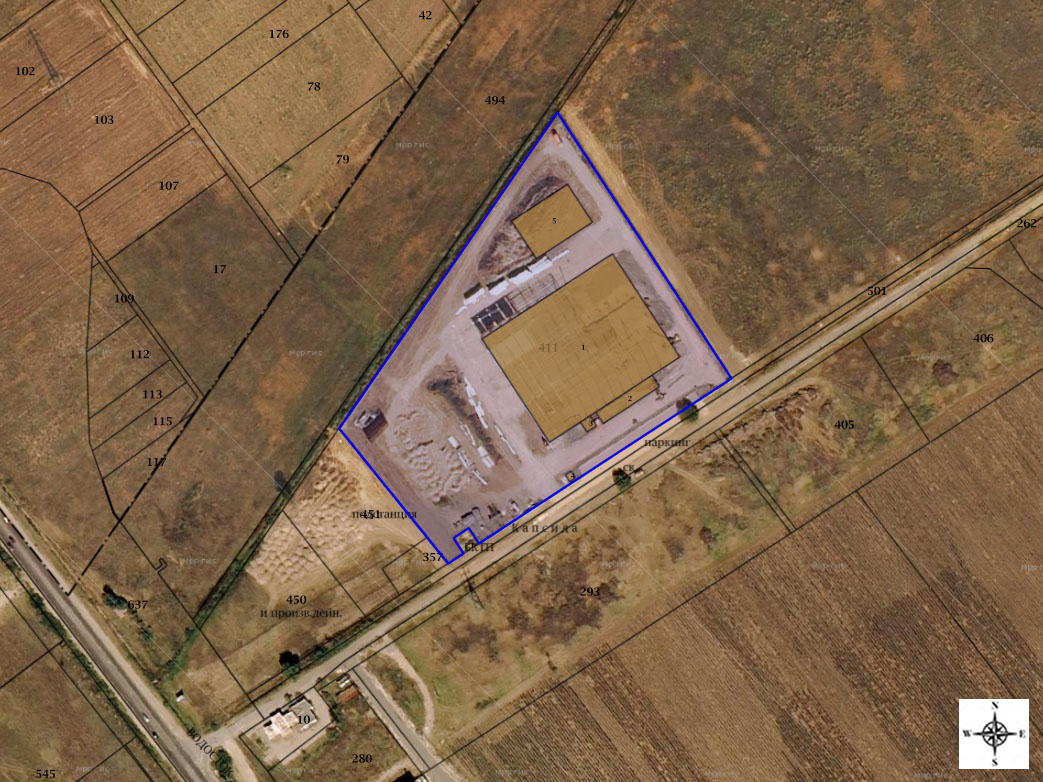 „ЮПИТЕР 05” ООДОктомври, 2021Информация за контакт с възложителя:Име, постоянен адрес, търговско наименование и седалище.„ЮПИТЕР 05” ООДгр. Пловдив, район Южен, ж.к. Околовръстен път, кв. Коматево, имот № 15006 Пълен пощенски адрес:гр. Пловдив, район Южен, ж.к. Околовръстен път, кв. Коматево, имот № 15006 Резюме на инвестиционното предложение:1. Характеристика на инвестиционното предложение:а) размер, засегната площ, параметри, мащабност, обем, производителност, обхват, оформление на инвестиционното предложение в неговата цялост;Инвестиционното предложение (ИП) е за разширение на дейността с цел увеличаване на капацитета и разширяване на асортимента на детайли за нанасяне на  покрития на действащия Завод за горещо поцинковане. В имота, предмет на ИП, възложителят експлоатира Инсталация за защитни покрития от разтопен метал с консумация над 2 тона нерафинирана стомана за час, работеща по условията на Комплексно разрешително (КР) № 412-Н0/2011, актуализирано с Решение № 412-Н0-И0-А1/2017 година.Предвижда се:- в северната част на площадката, западно от съществуващия Склад за метали, да се изгради втори Цех (№ 2) за горещо поцинковане;- монтиране на допълнителни вани в съществуващия Цех № 1 (1 бр. вана за пасивиране и 2 бр. вани за байцване);- покрай северозападната граница на парцела, на 40 м западно от новия цех, да се изгради площадка за резервно захранване с гориво компресиран метан.Разширението на действащата инсталация за горещо поцинковане ще включва:А) Изграждане на цех № 2 (нов):Участък за закачане на изделия, включващ:Хидравлични и стационарни станоци за подвески;Участък за предварителна обработка на метални изделия и детайли с процеси по обезмасляване, байцване, промиване и флюсиране, с бордова аспирация и скруберно съоръжение, включващ:2 бр. вани за обезмасляване с размери 3 400 х 1 000 х 2 000 mm (работен обем  6 m3);5 броя вани за байцване с размери 3 400 х 1 000 х 2 000 mm всяка (работен обем  6 m3 всяка);2 бр. вани за промиване /водни/ 3 400 х 1 000 х 2 000 mm всяка (работен обем  6 m3 всяка);1 бр. вана за флюсиране с размери 3 400 х 1 000 х 2 000 mm (работен обем  6 m3);Общо: 10 броя вани, инсталирани в общата бетонова обваловка.Участък за сушене, включващ:Сушилна камера Участък за нанасяне на защитни покрития от разтопен метал (горещо поцинковане – цинкова вана/пещ за поцинковане), с подвижно краново ограждение (тип Камбана) подвързана с ръкавен филтър, включващ:1 бр. пещ и вана за поцинковане с размери 3 200 х 1 000 х 2 000 mm (работен обем  6 m3), Участък за охлаждане и пасивиране на готова продукция от поцинковани изделия и детайли, включващ:1 бр. вана за охлаждане /водна/ с размери 3 400 х 1 000 х 2 000 mm (работен обем  6 m3);1 бр. вана за пасивиране с размери 3 400 х 1 000 х 2 000 mm (работен обем  6 m3);Участък за разкачване на изделия, включващ:Хидравлични и стационарни станоци;Б) В действащия основен Цех:Монтиране на допълнителна вана с размери 13400 х 1600 х 3200 mm (вместимост 60 m3) за пасивиране на готовата продукция от поцинковани изделия и детайли в съществуващия корпус на Завод за горещо поцинковане. Ваната ще се монтира в предварително изградена бетонова обваловка с размери: 15,270 м/ 3,2 м/ 2,46 и ще замени разрешената в действащото комплексно разрешително вана за пасивация с обем 28,875 m3, която не е реализирана към настоящия момент.Монтиране на 2 броя вани за байцване, с размери 13400 х 1600 х 3200 mm всяка (вместимост 60 m3 всяка), които ще се разположат в съществуващия участък за повърхностна обработка на Завод за горещо поцинковане, обхванат от обща бетонова обваловка.В) Изграждане на Площадка за резервно захранване с компресиран природен газ, разположена върху съществуващата бетонова настилка, северно от открития склад, на площ от 160 м2. На площадката се предвижда отклонение от съществуващия газопровод, към което ще се присъедини ГРТ 200 bar/6 bar, за да захрани с резервно гориво (компресиран метан) всички работещи към момента консуматори на газ и всички консуматори в новия цех. На площадката се предвижда да бъдат докарвани при необходимост две платформи всяка с общ обем 2500 Nm3 метан – едната ще е работна, а другата резервна. Главното разпределително табло, комплектовано с термичен модул за подгряване на газа, ще се достави от доставчика на газ. Площадката ще е осигурена с физическа защита срещу достъп на трети лица и обозначена с ясно видими знаци, забраняващи ползването на открит огън и тютюнопушене, както и с табели, указващи взривоопасността на съоръжението, с телефонния номер на аварийната служба на оператора. Площадката ще бъде отделена посредством ограда, изпълнена от строителни продукти с клас по реакция на огън не по-нисък от А2 (вкл. метална мрежа), с височина най-малко 1,6 m. От двете срещуположни къси страни се предвиждат две заключващи се врати, които да обслужват камионите, доставящи платформите. Предвижда се заземяване и мълниезащита на всички съоръжения и арматури.С реализиране на инвестиционното намерение обемът на производството на завода ще се увеличи от 9,55 на 11,95 тона нерафинирана стомана на час. Технологията на производството в новият Цех № 2 е аналогична като тази в действащия основен цех, разликата е в по-малкия капацитет - обем на ваните и размери на изделията и детайлите, които ще се обработват.Площадката на ЗГП, с площ 25 111 кв. м, включва съществуващи сгради, производствени – Корпус/Цех № 1 за горещо поцинковане, складови и административно-битови, всичките в един общ производствен комплекс. Новият цех ще представлява едноетажна сграда със застроена площ 850 м2. Конструкцията ще бъде метална, рамкова, като освен горещо поцинкована, ще бъде защитена и с устойчива боя. Външните стени ще са от термопанели с дебелина 6 см., с устойчиво полимерно покритие към производствената зона. Освен основното помещение, в което ще е разположена производствената линия, ще бъдат обособени и помещение котелно, помещение дизел агрегат, помещение КИП – табла, помещение компресорно, помещение скрубер и помещение ръкавен филтър. Към производствения корпус, от север, ще се разположат помещения с различна височина, за обслужване на съоръжения към основното производство. В сутеренното ниво ще се изградят котловани (обваловки) за ваните от предварителната повърхностна обработка, сушилнята и ваната за горещо поцинковане. Административно-битовото обслужване на персонала от 6 човека на една смяна, ще бъде в основната сграда към Корпус 1, като ще се създадат подходящи битови условия и в Цех №2, където са предвидени офис за Началник-цех, стая за почивка на персонала, тоалетна с умивалня.Реализацията на ИП не е свързана с дейности по събаряне и разрушаване.б) взаимовръзка и кумулиране с други съществуващи и/или одобрени инвестиционни предложения;Площадката, на която ще се реализира инвестиционното предложение, се намира на територията на Индустриална зона “Куклен”. Големи предприятия в зоната, разположени в близост до обекта на ИП, са  „Мекалит България“ ЕООД, „Техно Акташ“ АД, „КЦМ 2000“ АД, „Агрия“ АД, „Шпинер България” ООД, „Вили Елбе Аутомотив България“ ЕООД, „Oдело България“ ЕООД, „Ейч Ритейл Аутомейшън България” ЕООД, предприятия от машиностроенето, химическата индустрия, автомобилната индустрия и металургията.Към момента дейностите по горещо поцинковане чрез центрофугиране, които се предвижда да се извършват в планирания за изграждане Цех № 2, се извършват на площадка, разположена на територията на общ. Куклен, местност „Орта хан” с оператор „ЗГП БЪЛГАРИЯ“ АД. Площадката в южна и западна посоки граничи с „КЦМ” АД, а на север със „Заводски строежи – ПС – П-в” АД и „КЦМ инженеринг” АД.След реализиране на ИП и преместване на технологичното оборудване в новия Цех № 2, дейностите по горещо поцинковане на площадката на „ЗГП БЪЛГАРИЯ“ АД ще бъдат преустановени.В резултат от реализацията на инвестиционното намерение няма да се наблюдава кумулативен ефект, тъй като от години този процес, с тези параметри се извършва на територията на цех, намиращ се в зоната на горецитираните предприятия. в) използване на природни ресурси по време на строителството и експлоатацията на земните недра, почвите, водите и на биологичното разнообразие;Съгласно проектната документация, разработена за изграждане на Цех № 2, при експлоатацията на обекта ще са необходими води за питейно – битови, производствени и противопожарни нужди.	Водоснабдяването на сградата с питейна и противопожарна вода е предвидено от съществуващия площадков водопровод от мрежата на „В и К” ЕООД, гр. Пловдив (водопровод за с. Крумово), оразмерен за:- вода за питейно-битови нужди – 1,02 л/сек;- вода за външно пожарогасене – 5 л/сек;- вода за вътрешно пожарогасене – 2,50 л/сек. За водоснабдяването на цеха с вода за производствени нужди е предвидено ново отклонение от съществуващия площадков водопровод от сондажния кладенец и 3 броя отклонения за новата сграда. Водата за производствени нужди ще се осигурява от сондажен кладенец, съгласно Разрешително за водовземане от подземни води № 31530155/18.11.2010 г., изменено с решение № РР-2068/11.09.2014 г. и с решение № РР-3522/24.04.2019 г., продължено с Решение № РР-4223/16.04.2021 г. Предвижда се за първоначално напълване на ваните в Цех 2 да се използват количества от 24,80 m3, а за доливане на ваните – 0,10 m3/ден. За приготвяне на първоначалния разтвор в предвидените за монтиране в основния цех две байцващи вани ще се напълнят с вода до половината от обема (30 m3), след което ваните се допълват с още 30 m3 33 %-на солна киселина до работното ниво. Пасивиращата вана ще се запълни с вода почти на 100% от обема си при първоначалното зареждане.Реализацията на ИП няма да доведе до значително увеличение на консумацията на вода за производствени нужди, няма да се надвишава разрешения минимален годишен воден обем съгласно разрешителното за водоползване.При изграждане на подземната инфраструктура на площадката ще се ползват инертни материали – пясък. За водопроводните и канализационни отклонения, газови и кабелни трасета ще се правят линейни изкопи (траншеи) с различна дълбочина, ще се полага пясъчна подложка, а изкопаните земни маси ще се връщат обратно в изкопите.За работата на новия цех ще се осигури електрозахранване с предвидена инсталирана мощност от 188 kW и максимална работна от 132 kW и захранването с природен газ общ максимален дебит 154 Nm3/h.За строителството ще се използват също бетон, стомана, метални конструкции и термопанели.За периода на строителството, както и по време на експлоатацията няма да се засягат необработваеми или земеделски земи. Всички планирани дейности ще се извършват единствено в границите на действащата площадка на Завода за горещо поцинковане. Няма да се използват ресурси като земни недра и биологично разнообразие.г) генериране на отпадъци - видове, количества и начин на третиране, и отпадъчни води; От дейността на ИП ще се формират производствени, опасни и битови отпадъци, които няма да се различават от вече образуваните от дейността на настоящия Завод за горещо поцинковане. За всички отпадъци са налични утвърдени работни листове за класификация. Новият отпадък, който ще се образува е опаковки от дървесни материали, за който операторът има утвърден работен лист в НИСО. Всички отпадъци, които ще се образуват са представени в таблицата по – долу.Спазвайки възприетата йерархия по управлението на отпадъците, приоритетно ще бъдат предавани за рециклиране и/или за оползотворяване. Отпадъците, за които няма инсталации за оползотворяване/рециклиране ще бъдат предавани за обезвреждане.За образуваните строителни отпадъци ще бъде изработен План за управление на строителни отпадъци в съответствие с изискванията на Наредбата за управление на строителните отпадъци и за влагане на рециклирани строителни материали.Отпадъците ще бъдат събирани разделно на определените за целта площадки и ще се съхраняват до предаването им на външни фирми за последващо третиране.Отпадъчни води  От дейността на новия цех на ЗГП ще се образуват следните потоци отпадъчни води:	- Битови отпадъчни води, в очаквани количества 0,35 куб. м/ден;	- Дъждовни води, в очаквани количества 0,25 л/сек.Битовите отпадъчни води от сградата на новия цех ще се заустват в съществуващата площадкова битова канализация, чрез сградно канализационно отклонение и оттам във водоплътна изгребна яма. Периодично отпадъчните води от ямата се транспортират с лицензирана фирма за пречистване в ГПСОВ Пловдив.  Дъждовните води от покрива на новата сграда ще се отвеждат в зелените площи, между нея и северната ограда на имота, чрез водосточни тръби.Производствени отпадъчни води от дейността на горещото поцинковане не се генерират. След определено време водата във ваните за промиване се насища в известна степен с разтвора от байцващите вани, поради което става неподходяща за промиване и се използва за приготвяне на байц-разтвори, без да е необходимо да се третира за очистване.д) замърсяване и вредно въздействие; дискомфорт на околната среда;Въздействие върху води Съгласно раздел 2 на ПУРБ - „Кратък преглед на значимите видове натиск и въздействие в резултат от човешката дейност върху състоянието на повърхностните и подземните води“ е възприето да се прилага концептуален модел "Движещи сили - Натиск - Състояние - Въздействие - Отговор" (ДНСВО), основан на причинно-следствените връзки и взаимодействието между обществото, неговата стопанска дейност и околната среда. Той се базира на разбирането, че хората чрез своята антропогенна дейност упражняват натиск върху повърхностните и подземните води, като по този начин въздействат върху състоянието им по отношение на качеството и количеството им. Основните видове натиск върху повърхностните и подземни води са свързани с водоползване (хидроморфологичен натиск) и заустване на непречистени отпадъчни води (точков източник на замърсяване).За реализацията на инвестиционното предложение няма необходимост от водоползване  и заустване на отпадъчни води в повърхностни водни обекти. От работата на предприятието не се формират производствени отпадъчни води. Битовите води се заустват във водоплътна изгребна яма, от която периодично се извозват за пречистване до ПСОВ Пловдив. Обектът не представлява точков източник на замърсяване. За приготвяне на работните разтвори в производствената дейност на участъка за повърхностна обработка на детайлите в действащия цех се използва сондажна вода, съгласно Разрешително № 31530155/18.11.2010 г., продължено с Решение № РР-4223/16.04.2021 г. Реализирането на планираното разширение на дейността на завода за горещо поцинковане не изисква увеличаване на разрешените за ползване водни количества. По време на строителството и експлоатацията на обекта съществуващата схема на водоползване на площадката ще се запази, което изключва вероятността за оказване на натиск върху повърхностните и подземни води. Въздействие върху почви Застроената площ на предвидения за изграждане Цех № 2 ще бъде 850 м2, който ще се реализира върху част от зелените площи на територията на съществуващата площадка. За целта ще се отнеме повърхностния почвен слой и ще се направят изкопи за фундаментите на халето. Настилката в производствената зона ще бъде с покритие от шлайфан стоманобетон.  В помещението на скрубера  и химичните вани са предвидени наклони на пода към безотточни шахти за събиране на евентуални течове от съоръженията. Подът в помещението на скрубера ще бъде корозионноустойчив. Площадката за резервно захранване с компресиран природен газ ще се разположи  върху съществуваща бетонова настилка на площ от 160 м2 и няма да има засягане на почвената покривка.За изграждане на подземната линейна инфраструктура ще се извършват изкопни работи на различна дълбочина.Част от изкопаните земни маси ще бъдат използвани за запълване на изкопите и за изграждане на вертикалната планировка на площадката, а останалата част ще се извозва на депо.Още на етапа на проектиране са предвидени всички мерки за предотвратяване на замърсяването на почвите на територията на предприятието и околните терени. Планирани са пречиствателни съоръжения към източниците на емисии в атмосферния въздух, ще се изградят обваловани зони за улавяне на течове и разливи, предвидено е корозионноустойчиво покритие на подовете в производствената зона.Възложителят извършва мониторинг на почви в постоянни мониторингови пунктове съгласно условията на действащото комплексно разрешително. Анализират се показателите pH, нефтопродукти и цинк, които се свързват с производствената дейност на предприятието. Няма регистрирани отклонения от базовото състояние.  В резултат на реализацията на планираното разширение на дейността не се очаква вредно въздействие върху почвите. Въздействие върху биоразнообразието	При наличие на птици и дребни и средно едри бозайници в съвсем близките околности на имота, в който ще се реализира ИП, се очаква шумовото замърсяване от строителните дейности да окаже безпокойство върху тях.	По време на експлоатацията на обектите не се очаква дискомфорт върху биоразнообразието в района. Въздействие върху атмосферния въздухНа етапа на строителните дейности при изграждане на  Цех № 2 за горещо поцинковане се очаква да има неорганизирани прахови емисии в атмосферния въздух. Те ще се формират при извършване на изкопните работи за изграждане на необходимите отклонения от съществуващата на площадката подземна инфраструктура и фундаментите на халето. Планираните в ИП дейности за съществуващия основен цех монтиране на 2 бр. вани за байцване са свързани само с монтаж на съоръженията без да са необходими каквито и да са строителни мероприятия. За реализирането на пасивиращата вана в съществуващия цех се предвижда  изграждане на обваловка, като за целта ще се изреже отвор в бетона на пода на цеха приблизително с размерите на ваната, ще се оформи обваловката, в която впоследствие ще се монтира пасивиращата вана. Дейностите ще се извършват на закрито в действащия цех и неорганизираните емисии ще са сведени до минимум. Всички емисии на вредни вещества в атмосферния въздух, породени от дейностите предмет на разширението на завода за горещо поцинковане ще се изпускат в атмосферния въздух организирано след пречистване.За улавяне на изпаренията от работните разтвори в участъка за предварителна подготовка на детайлите за Цех № 2 е предвидена локална аспирационна система около ваните за обезмасляване, байцване и флюсиране, която ще изпълнява ролята и на общообменна вентилация, осигуряваща трикратен обмен на въздуха в цялото помещение. Аспирацията ще отвежда изпаренията към пречиствателно съоръжение. Очакваните емисии основно са пари на солна киселина (хлороводород – HCl) от ваните за байцване. Пречистването на емисиите ще се извършва от турболентен (вихров) скрубер с водно оросяване за улавяне на HCl изпаренията като солнокисел разтвор, който ще се връща в цикъла на приготвяне на байц-разтворите.  Скруберът е основно съоръжение в системата за улавяне на HCl изпаренията от газовия поток и регенерация на солнокисел разтвор. Той представлява цилиндричен съд с височина 6.5 m и диаметър 2.2 m. Снабден е с един брой вертикална центробежна помпа от РР, предназначена за рециркулация на абсорбиращата солно-кисела течност. Улавянето се осъществява от вертикален воден поток, свободно движещ се между горна и долна част на скрубера. Водният поток ще се пулверизира от дюзи. Това ще осигурява по-голяма водна площ за улавянето на киселинните газове. Газовият поток ще влиза в долната част близо до дъното на апарата (скорост на потока до 5 m/sec) и ще се движи нагоре, докато пречистващата течност ще се движи в противоток надолу. Последната ще се стича в резервоар на дъното на скрубера, от където с циркулационна помпа ще се връща в горната част на апарата в секция дюзи. Солно-киселата течност ще се насища до определено рН и ще се използва в производствения процес за приготвяне на байц-разтворите. Предвиденото изпускащо устройство след скрубера ще е с височина 15 m и диаметър 0.8 m, след което пречистените газове ще се изпускат в атмосферата. Проектираната комплексна аспирационна система ще гарантира концентрация на HCl на изход след скрубера под 10 mg/Nm³ в съответствие с нормите за допустими емисии.Отделените увлечени цинкови частици от процеса на поцинковане ще се улавят посредством аспирационен чадър над ваната за поцинковане и ще се отвеждат в ръкавен филтър. Натрупаните частици по филтриращите елементи (ръкави) на филтъра, чрез периодично автоматично стръскване (изтупване) със сгъстен въздух и ще се събират в контейнер. За да не се образува конденз в ръкавния филтър, което да предизвика полепване на прах върху филтърната повърхност е необходимо поддържане на температура 62/75 ⁰С. Филтърната материя на ръкавите е от полипропилен, който издържа до 85 ⁰С. За целта е предвидена горелка, която е с мощност от 0.230 MW за поддържане на оптималната температура, осигуряваща гъвкавост и пропускливост на филтриращата материя в случай на много ниска температура на околната среда. Очаквана концентрация на вредните вещества в атмосферния въздух след пречистване  - прах (ФПЧ10) < 5 mg/ Nm³ и амоняк (NH3) < 30 mg/ Nm³ в съответствие с нормите за допустими емисии.За осигуряване на Цех № 2 с топла вода за технологични нужди - поддържане на необходимия температурен режим на работните разтвори във ваните и топлообменния апарат към сушилната камера, както и за отопление на административно-битовата част на сградата е предвиден водогреен котел. Котелът ще е с инсталирана топлинна мощност от 0,740 MW, тип DAKON PREXAL 730, работещ с автоматична двустъпална горелка на природен газ LAMBORGHINI EM-70/2. Поради малката консумация на топла вода, битовото горещо водоснабдяване няма да бъде централно, а ще се обезпечи от един електрически бойлер.Емисиите от планираните за монтиране в съществуващия основен цех два броя вани за байцване ще бъдат обхванати от съществуващата обща аспирационна система за улавяне и обезвреждане на изпаренията от участъка за предварителна повърхностна обработка на детайлите. Капацитетът на действащото пречиствателно съоръжение - турболентен (вихров) скрубер с водно оросяване е с достатъчен капацитет да улавя и пречиства емисиите и от двете допълнителни вани.Не се предвижда улавяне и извеждане на емисиите от процеса на последваща повърхностна обработка – пасивация, тъй като той  не е свързан с емисии на вредни вещества. Това се дължи на химическите характеристики на пасиватора, ниската му концентрация в работния разтвор - от 5 до 7,5 % воден разтвор с температура на околната среда около 25 °С. Поцинкованите детайли, които ще се подлагат на пасивация, ще са предварително охладени, което допълнтелно обуславя липсата на изпарения.Производствените и спомагателни дейности в Инсталацията за защитни покрития от разтопен метал не са съпроводени с емисии на интензивно миришещи вещества. От дейността на действащата инсталация няма постъпили сигнали и оплаквания.В резултат от реализацията на инвестиционното намерение емисиите няма да се различават от тези на действащите източници от територията на площадката, няма да има нови замърсители в атмосферния въздух. Действащият завод и планираното му разширение попадат в обхвата на Приложение  № 4 от ЗООС, поради което  наличните и проектираните за изграждане инсталации и пречиствателни съоръжения са изцяло в съответствие с НДНТ за дейността.Вредни физични фактори: Шум. По време на изграждане на Цех № 2 основни източници на шум в околната среда ще бъдат строителната, монтажната и транспортна техника.Ще се използват традиционни методи за строителство и монтаж на такъв род обекти. Строителната дейност включва и изграждане на необходимата инфраструктура, включително за захранване с природен газ и вода.Източници на шум ще са машините и съоръженията, използвани за извършване на различни видове работи (изкопни, насипни, бетонови, монтажни, транспортни и др.). Основните използвани машини и съоръжения и нивата на излъчвания от тях шум в околната среда са: багер - 80÷91 dBA, булдозер - 97÷105 dBA, автокран - 92÷98 dBA, бетонополагаща техника - 87÷94 dBA, товарни автомобили, вкл. бетоновози - 80÷92 dBA. Строителната техника ще бъде съсредоточена на площадката на обекта. В близост до работещата техника може да се очаква еквивалентно ниво на шума около 90 dBA. Обслужващият транспорт няма да преминава през или покрай населени места.Няма да има промяна в режима на работа на предприятието - две смени/пет дневна работна седмица.Основните източници на шум в околната среда от действащия завод за горещо поцинковане са вентилатори, аспирационни уредби, заводски транспорт, като след планираното разширение източниците ще бъдат със същия характер и произход.Дейностите, извършвани на производствената площадка се осъществяват по начин, недопускащ предизвикване на шум в околната среда над граничните стойности на еквивалентно ниво на шума, както следва:По границите на производствената площадка:дневно ниво – 70 dB(A);вечерно ниво – 70 dB(A);нощно ниво – 70 dB(A).В местата на въздействие (в най-близо разположените спрямо промишления източник урбанизирани територии и извън тях):дневно ниво – 55 dB(A);вечерно ниво – 50 dB(A);нощно ниво – 45 dB(A).„Юпитер 05” ООД извършва собствени периодични измервания веднъж в рамките на две последователни календарни години, на:общата звукова мощност на площадката;еквивалентните нива на шум в определени точки по границата на площадката;еквивалентните нива на шум в мястото на въздействие.Местоположението на мястото на въздействие е на 3 000 m от границата на обекта. До настоящия момент няма регистрирани превишения на еквивалентно ниво на шума от дейността на завода. Няма и постъпили оплаквания по отношение на шум в околната среда. След въвеждане в експлоатация на новите източници ще се извършат собствени периодични измервания на показателите за шум, съгласно изискванията на чл. 27 от НАРЕДБА № 54 ОТ 13 ДЕКЕМВРИ 2010 Г. ЗА ДЕЙНОСТТА НА НАЦИОНАЛНАТА СИСТЕМА ЗА МОНИТОРИНГ НА ШУМА В ОКОЛНАТА СРЕДА И ЗА ИЗИСКВАНИЯТА ЗА ПРОВЕЖДАНЕ НА СОБСТВЕН МОНИТОРИНГ И ПРЕДОСТАВЯНЕ НА ИНФОРМАЦИЯ ОТ ПРОМИШЛЕНИТЕ ИЗТОЧНИЦИ НА ШУМ В ОКОЛНАТА СРЕДА.е) риск от големи аварии и/или бедствия, които са свързани с инвестиционното предложение;Реализацията на инвестиционното предложение не предполага риск от големи аварии и/или бедствия. Предметът на  ИП не би могло да бъде  причина за бедствие. Предприятието не се класифицира с никакъв рисков потенциал въз основа на извършената класификация съгласно чл.103 на ЗООС.При изграждането на новия Цех № 2 ще бъдат взети всички необходими мерки с цел избягване на  инциденти, аварийни ситуации и трудови злополуки.Предвидена е защита на сградата от директно попадане на мълнии, посредством мълниезащитна инсталация. Мълниезащитна и заземителна инсталации са предвидени и за площадката за резервно захранване с компресиран природен газ.За защита от статично електричество и от поражение от електрически ток за сградата е предвидена заземителна инсталация. Заземителната инсталация ще предпазва освен от поражение от електрически ток, и от статично електричество.Настилката в Цех  № 2 ще бъде с повърхностен слой от шлайфан стоманобетон.  В помещението на скрубера  и химичните вани са предвидени наклони на пода към безотточни шахти за събиране на евентуални течове от съоръженията. Подът на скрубера ще бъде корозионноустойчив.При изграждането на газовото отклонение изкопи и траншеи  ще се правят механизирано и на ръка, за да се избегне всякакъв риск от взрив от природен газ.Във всички проекти са разработени части по безопасна работа именно, за да се избегнат инциденти, аварийни ситуации и трудови злополуки. Всички строителни и монтажни дейности ще изпълняват от правоспособен персонал – заварчици, електротехници и др.За обекта е разработен План за действие при аварии - пожар, разлив на опасни химични вещества и смеси и други рискови ситуации, които биха могли да възникнат на територията на предприятието. Планът ще бъде актуализиран с включване на новите производствени помещения и оборудване във връзка с реализацията на планираното разширения.ж) рисковете за човешкото здраве поради неблагоприятно въздействие върху факторите на жизнената среда по смисъла на § 1, т. 12 от допълнителните разпоредби на Закона за здравето.  Съгласно Закона за здравето "Факторите на жизнената среда" са:а) води, предназначени за питейно-битови нужди; б) води, предназначени за къпане; в) минерални води, предназначени за пиене или за използване за профилактични, лечебни или за хигиенни нужди; г) шум и вибрации в жилищни, обществени сгради и урбанизирани територии; д) йонизиращи лъчения в жилищните, производствените и обществените сгради; е) нейонизиращи лъчения в жилищните, производствените, обществените сгради и урбанизираните територии; ж) химични фактори и биологични агенти в обектите с обществено предназначение; з) курортни ресурси;и) въздух. Идентифициране на рисковите фактори за здравето на населението и работниците.По време на строителствотоШум и вибрации на територията на обекта се очаква да бъдат генерирани от дейността на използваната строително-монтажна техника и товаро-транспортните средства.Емисии от прах и изгорели газаве	Възможни са кратки запрашавания на въздуха в следствие на строителните (изземване на почвения слой и изкопни работи) и транспортните дейности, но без опасност за здравето на работещите.Очакват се неорганизирани източници на емисии от прах и изгорели газове от ДВГ. Генерираните емисии ще бъдат с локален характер, с продължителност в светлата част на денонощието, без висока интензивност и не се очаква да окажат дискомфорт върху „Факторите на жизнената среда” за населението в урбанизираните територии.По време на експлоатацията	Дейността, предвидена с настоящото инвестиционно предложение, не предполага въздействие върху води, предназначени за питейно-битови нужди; води, предназначени за къпане; минерални води, предназначени за пиене или за използване за профилактични, лечебни или за хигиенни нужди не се очаква да има, т.к. такива не са налични в обхвата на въздействие (в близост до обекта).		Шум и вибрации на територията на обекта се очаква да бъдат генерирани от дейността на наличните машини и съоръжения, както и от транспортните средства, осигуряващи логистичната дейност на обекта. 	Йонизиращи лъчения в жилищните, производствените и обществените сгради не се очаква да бъдат генерирани, т.к. обектът на ИП не предполага такива.Нейонизиращи лъчения в жилищните, производствените, обществените сгради и урбанизираните територии се създават от източници на електромагнитни полета, които могат да бъдат електропроводите, трафопоста, съоръженията за телекомуникация и далекосъобщения.	На територията на обекта ще се изгражда нова техническа инфраструктура, в т. ч. и електропроводи, БТКП, които биха могли да бъдат източник на нейонизиращи лъчения. Съоръженията ще бъдат модерни и отговарящи на стандартите за осигуряване на безопасност и здраве на пребиваващите на обекта.	Най-близките обекти подлежащи на здравна защита (жилищни, обществени сгради, обектите за временно настаняване и др.), в с. Крумово, са отдалечени от територията на ИП на около 2,1 км. Планираните дейности не предполагат вредно въздействие върху населението в района и не се очаква въздействие върху човешкия фактор от наднормен шум или вибрации.В близост до обекта на ИП няма курортни обекти.Емисиите на вредни вещества във въздуха на работната среда ще бъдат улавяни чрез предвидена комплексна аспирационна система, която е проектирана така, че да бъдат спазени нормите за концентрации на вредни вещества на въздуха в работната среда.Въздействието върху качеството на въздуха в резултат от дейността на обекта е определено чрез математическо моделиране, от което може да се направи заключение, че въздействието на предприятието по отношение на качеството на въздуха ще бъде незначително и дейността му няма да повлияе съществено върху качеството на въздуха над жилищните райони на с. Крумово.Местоположението на обекта в индустриална зона, отдалечеността от околните населени места, организацията на технологичните процеси, наличието на пречиствателни съоръжения изключва възможността за оказване на неблагоприятно въздействие върху факторите на жизнената среда, водещи до риск за човешкото здраве.2. Местоположение на площадката, включително необходима площ за временни дейности по време на строителството.Инвестиционното предложение ще се реализира в ПИ 40467.11.411, местност „Капсида”, землището на гр. Куклен, община Куклен, област Пловдив.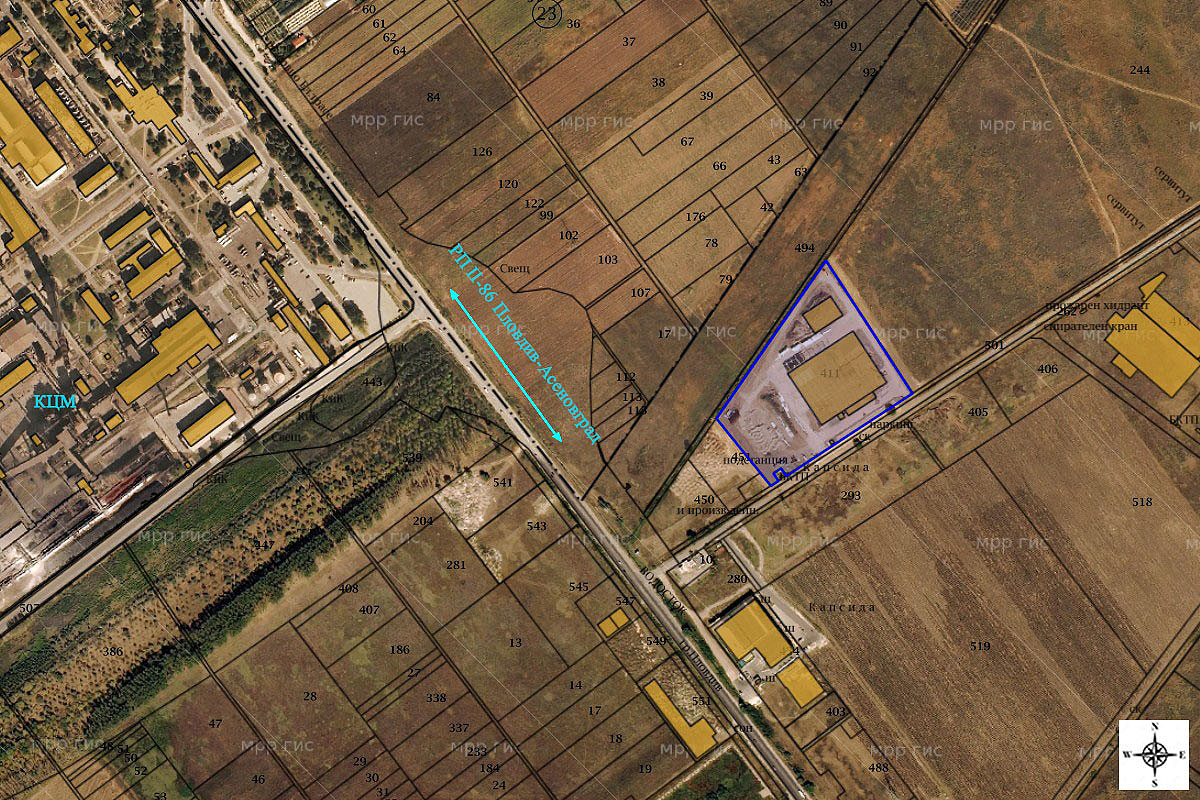 Местоположение на имота (със син контур), в който ще се реализира ИППлощадката на обекта на ИП - Завод за горещо поцинковане (ЗГП) е разположена на:7 км югоизточно от гр. Пловдив;4 км североизточно от гр. Куклен;2.2 км южно от с. Крумово;3.5 км северозападно от с. Долни воден;4.7 км източно от с. Брестник;5 км северозападно от Асеновград;0.3 км югоизточно от КЦМ АД,в обособена промишлена зона, масив 011, м. „Капсида”, в УПИ-ІV-011411  за производствена и складова дейност, землище гр. Куклен, община Куклен. Основни пътни артерии са АМ „Тракия” и Път ІІ-86 „Пловдив – Асеновград - Смолян”, от който чрез локално отклонение в ляво се подхожда към производствената площадка на ЮПИТЕР 05 ООД. За осъществяване на дейностите не е необходима допълнителна временна площ за периода на строителството, освен тази предвидена за това на територията на имота.3. Описание на основните процеси (по проспектни данни), капацитет, включително на съоръженията, в които се очаква да са налични опасни вещества от приложение № 3 към ЗООС.Площадката на Завода за горещо поцинковане (ЗГП), с площ 25111 кв. м, включва съществуващи сгради, производствени – Корпус 1 за горещо поцинковане, складови и административно-битови, всичките в един общ производствен комплекс.Новият цех ще представлява едноетажна сграда със застроена площ 850 кв. метра. Конструкцията ще бъде метална, рамкова, като освен горещо поцинкована, ще бъде защитена и с корозионноустойчива боя. Външните стени ще са от термопанели с дебелина 6см., с корозионноустойчива полимерно покритие към производствената зона. Освен основното производствено помещение, в което ще е разположена производствената линия, ще бъдат обособени и помещение котелно, помещение дизел агрегат, помещение КИП – табла, помещение компресорно, помещение скрубер и помещение ръкавен филтър. Към производствения корпус, от север, ще се разположат помещения с различна височина, за обслужване на съоръжения към основното производство. В сутеренното ниво ще се изградят котловани (обваловки) за ваните от предварителната повърхностна обработка, сушилнята и ваната за горещо поцинковане. Административно-битовото обслужване на персонала от 6 човека на една смяна, ще бъде в основната сграда към Корпус-1, като ще се създадат подходящи битови условия и в Цех №2,  където са предвидени офис за Началник-цех, стая за почивка на персонала, тоалетна с умивалня.Технологичният процес и оборудването в предвидения за изграждане Цех за поцинковане № 2 ще са аналогични на тези в основния, действащ цех № 1. Различни ще бъдат размерите на работните вани, които ще са значително по-малки от тези в действащия основен цех - 3.2х1х2м. Съответно, в цех № 2 ще могат да се поцинковат детайли с размери до 3х0.9х1.7м /LxBxH/.Технологичният ред на процесите ще включва: Обезмасляване – извършва се във вани с кисел обезмасляващ разтвор. При този тип третиране се отстраняват технологични масла, замърсители. Детайлите минават през байцване – във вани с киселина при стайна температура. Така се отстранява ръждата и окалината. След обезмасляване и байцване, детайлите се промиват във вани с вода. Следваща операция е флюсиране – така се отстранява наличието на оксиди по повърхността на детайлите и се улеснява свързването на разтопения цинк и стоманата. Ваните за предварителна обработка ще са снабдени с бордова аспирация за улавяне на изпаренията и отвеждането им към скрубер за пречистване. Детайлите е необходимо да се подсушат напълно /което става в сушилня/, като така се темперира детайла до определени граници. Загряването на споменатите вани става с гореща вода от котел с температура 70 ⁰С.Същинският процес – горещо поцинковане става чрез потапяне във вана с разтопен цинк за определено време. Следва отново охлаждане във водна среда. Процесът завършва с пасивация на поцинкованите детайли. Последните се откачат от подвеските и се съхраняват в склад до експедицията им.Температурният режим и съдържанието на ваните, в които ще се извършват описаните технологични процеси, са както следва:Вани Обезмасляване (t = 40°C) – запълнени с 5-8% разтвор на фосфорна киселина; Вани Байцване (t = 25°C) - запълнени с 15-17% разтвор на солна киселина;Вани Промиване (t = 25°C) - запълнени с вода;Вана Флюсиране (t = 40°C) - запълнена с цинково-амониев хлорид  450-500 gr/l; Ванa Поцинковане/пещ (t = 445-450°C) – запълнена с разтопен цинк;Вана Пасивация (t = 40°C) - запълнена с 5% р-р на пасиватор.Движението на детайлите през ваните ще става посредством четири крана с по два телфера.Капацитетът на предвиденото оборудване в новия Цех № 2 ще е с възможност за обработка на 2,4 т/час стоманени детайли или след разширението, предмет на настоящото ИП, капацитетът на Инсталация за защитни покрития от разтопен метал с консумация над 2 тона нерафинирана стомана за час, с оператор – възложителят на ИП „Юпитер 05” ООД, Площадка - Обл. Пловдив, общ. Куклен, гр. Куклен, местност „Капсида”УПИ-IV-011411 ще се увеличи от 9,55 на 11,95 тона нерафинирана стомана на час.За реализацията на ИП и експлоатацията на предмета му ще се изгради и въведе в експлоатация и следната спомагателна и поддържаща техническа инфраструктура:• Електрозахранването на новия цех, с предвидена инсталирана мощност от 188 kW и максимална работна от 132 kW, ще се осъществи от, новоизграден за целта БКТП, ситуиран в отделен ПИ 40467.11.410, с площ от 100 кв. м, граничещ към югозападния ъгъл на площадката на ЗГП, собственост на възложителя;	• Захранването на новия цех с природен газ (общ максимален дебит 154 Nm3/h) ще се осъществи от площадков газопровод (Ø75), чрез газопровод (Ø63), с дължина 1 (един) метър и ГИРТ (газоизмервателно регулаторно табло) 6 bar /500 mbar, което ще бъде монтирано на стената на съществуващ склад, в близост до новата сграда.• Площадка за резервно захранване на завода с компресиран природен газ.	Тя ще бъде захранена чрез отклонение от съществуващия газопровод, към което ще се присъедини ГРТ 200 bar / 6 bar с максимален дебит 600 Nm3/h за да захрани с резервно гориво (компресиран метан) всички работещи към момента консуматори на газ и всички консуматори в новия цех. На площадката се предвижда да бъдат доставяни, при необходимост, две платформи всяка с общ обем 2500 Nm3 метан – едната ще е работна, а другата резервна. Главното разпределително табло (ГРТ 200bar / 6 bar), комплектовано с термичен модул за подгряване на газа ще се доставят от доставчика на газ. Площадката ще е осигурена с физическа защита срещу достъп на трети лица и обозначена с ясно видими знаци, забраняващи ползването на открит огън и тютюнопушене, и с табели, указващи взривоопасността на съоръжението, с телефонния номер на аварийната служба на оператора. За целта ще бъде отделена посредством ограда, изпълнена от строителни продукти с клас по реакция на огън не по-нисък от А2 (вкл. метална мрежа), с височина най-малко 1,6 m. От двете срещуположни къси страни се предвиждат две заключващи се врати, които да обслужват камионите, доставящи платформите. Предвижда се заземяване и мълниезащита на всички съоръжения и арматури.• За улавяне на изпаренията от работните разтвори при процесите на предварителна подготовка, е предвидена локална аспирационна система около ваните за обезмасляване, байцване и флюсиране, която ще изпълнява ролята и на общо обменна вентилация, осигуряваща трикратен обмен в цялото помещение и ще отвежда изпаренията в скрубер. Пречистването ще се извършва от мокър скрубер, като се използва воден разтвор с рН 9-10. Очакваните емисии (при дебит от 11 000 Nm³/час) са: – основно пари на солна киселина (HCl) с предполагаема концентрация до 10 mg/Nm³ солна киселина във входящите газове. Всички вани за предварителна обработка на детайлите, посредством странични смукатели и общ колектор, са включени към обща аспирационна система за улавяне и обезвреждане на изпаренията. Тази система е от особено значение за солнокиселото байцване на изделията, при което се формират изпарения съдържащи хлороводород до 10 mg/Nm³ HCl . Предвижданата комплексна аспирационна система (капацитет 11 000 Nm³/h) ще гарантира концентрации на HCl в работното помещение (халето) под нормата за въздуха на работната среда – средно-сменна концентрация под 7 mg/m³. Системата ще включва: Набор смукателни тръби от полипропилен (РР), снабдени в краищата си със смукателни качулки със странични прорези, които ще се разполагат покрай стените на ваните; Колекторен газоход от РР, ще свързва предходните смукателни тръби с вентилатор - Центробежен смукателен вентилатор с инсталирана мощност 5,5 kW и дебит 11 000 Nm³/h в киселиноустойчиво изпълнение; Турболентен (вихров) скрубер с водно оросяване за улавяне на HCl изпаренията като солнокисел разтвор, който ще се връща в цикъла на приготвяне на байц-разтворите; Комин от РР с височина 15 m и диаметър 0.8 m за изхвърляне на пречистения газов поток в атмосферата. Турбулентният (вихров) скрубер е основно съоръжение в системата за улавяне на HCl изпаренията от газовия поток и регенерация на солнокисел разтвор. Представлява цилиндричен съд с височина 6.5 m и диаметър 2.2 m. Снабден е с един брой вертикална центробежна помпа от РР, предназначена за рециркулация на абсорбиращата солно-кисела течност (в началото на процеса – вода). Улавянето се осъществява от вертикален воден поток, свободно движещ се между горна и долна част на скрубера. Водният поток ще се пулверизира от дюзи. Това ще позволява образуването на по-голяма водна площ за улавянето на киселинните газове. Газовият поток ще влиза в долната част близо до дъното на апарата (скорост на потока до 5 m/sec) и ще се движи нагоре, докато пречистващата течност ще се движи в противоток надолу. Последната ще се стича в резервоар на дъното на скрубера, от където с циркулационна помпа ще се връща в горната част на апарата в секция дюзи. Солно-киселата течност ще се насища до определено от технолог рН и ще се използва в производствения процес за приготвяне на байц-разтворите. Изходът на мокрия скрубер (общообменна вентилационна система) ще бъде с диаметър от Ø800 мм и височина 6 м, при температура от 25° С, дебит от 11 000 Nm³/час засмукани и пречистени газове. Очакваните емисии след мокрия скрубер са основно пари на солна киселина (HCl) с предполагаема концентрация до 5 mg/Nm³.• Отделените, от процеса на поцинковане, изпарени цинкови частици, ще се улавят посредством аспирационен чадър над ваната за поцинковане и ще се отвеждат в ръкавен филтър. Натрупаните частици по филтриращите елементи (ръкави) на филтъра, чрез периодичното им изтупване ще се събират в контейнер.Изтупването (регенерацията) на филтърните елементи (ръкави) се извършва с изсушен и обезмаслен сгъстен въздух, който трябва да има следната характеристика:- Налягане 5-6 атм,- Точка на роса – “-20о С”- Съдържание на масло – 0,01 mg/m3- Съдържание на мех. примеси – макс. 1 mg/m3.Операциите по очистването на ръкавите от полепналия прах се управляват от контролер по сигнал от Р датчик, автоматично в зависимост от предварително зададената горна и долна гранични стойности на разликата в налягането на вход и изход на филтъра. През електромагнитните мембранни вентили се подава въздух за едновременно регенериране на един ред ръкави. Интервалът на отваряне и затваряне на ел. магнитните вентили е за част от секундата. По този начин се инжектира въздух с високо ускорение, водещо до контракция на филтруващата материя и очистването ù от полепналия прах.• За обемът, който се образува по периферията около сушилнята е предвидена работна вентилация, осигуряваща изсмукването на топлината, отделена от работата на сушилната камера. Оразмерявнето е направено на база кратност на въздухообменна. Въздуховодите са от поцинковани спиро тръби, които чрез канален вентилатор, монтиран на k-0.50 и хоризонтални решетки, изхвърлят въздуха на южната фасада на k+4.00.• За осигуряване на Цех № 2 с топла вода за технологичните нужди (темпериране на вани за обезмасляване, байцване, флюсиране и пасивация; топлообменници за сушилна камера) и за централна отоплителна система на административно-битовата част на сградата, ще бъде обособено отделно котелно помещение на k±0.00, в което ще бъдат разположени водогреен котел, буфер, водоразпределител/събирател, циркулационни помпи, и разширителен съд. Котелът, с мощност 0,740 MW ще бъде стоманен, DAKON PREXAL 730, работещ с автоматична, двустъпална горелка на природен газ LAMBORGHINI EM-70/2. Към системата ще има буферен съд 1000 l, който ще я раздели хидравлично и ще осигури по-равномерна и надеждна работа на котела. Работният режим на системата ще бъде – tв=80/65°С при топлоносител омекотена вода. За целта е предвидена мобилна автоматична омекотителна станция с филтърна колона и резервоар за сол на база XT-5800-30. Обезопасяването на системата ще се осигури от наличен мембранен разширителен съд с обем 500 l и предпазен клапан 3.5 bar, монтирани директно към котела без спирателна арматура. Поради малката консумация на топла вода, битовото горещо водоснабдяване няма да бъде централно, а ще се обезпечи от един електрически бойлер;• Вентилационни системи в Цех № 2: Работна нагнетателна вентилация пещ горещо поцинковане;Аварийна вентилация пещ горещо поцинковане;Работна смукателна вентилация сушилня;Локална аспирационна система около ваните за обезмасляване, байцване и флюсиране;Аварийна вентилация котелно;Работна смукателна вентилация котелно;Локална /тип камбана/ смукателна вентилация към вана/пещ горещо поцинковане и отвеждане към ръкавен филтър;Естествена /Аварийна/ вентилация ръкавен филтър.Вентилационна система Тоалетна и Душ.• Климатични системи на директно изпарение в цех № 2. За помещения “Стая почивка“, “Офис н-к цех“, “Офис н-к смяна“ и помещение за КИИП и Ел. табло в битовата част на сградата има предвидени децентрализирани климатични сплит системи на директно изпарение/кондензация с вътрешни тела за високостенен монтаж. Системите са предвидени основно за работа на охлаждане през летния сезон;• Дизел агрегат за резервно електрозахранване на завода, с резервоар за гориво с вместимост 500 литра;• Инсталация за сгъстен, изсушен и обезмаслен въздух, с работно налягане 6 bar (за импулсната изтръскваща система на ръкавния филтър);Химични вещества и смесиДейностите по изграждане (строителство) на новия цех не са свързани с използване на химични вещества и смеси (ХВС).		Експлоатацията на цеха е свързана с използване на характерните за дейността ХВС, като разширението не изисква промяна на техните количества на съхранение. Същото ще продължи да се извършва в съществуващия на основната площадка склад за химикали. 	Инвестиционното предложение предвижда обособяването на площадка за резервно съхранение на компресиран природен газ (метан) – вещество, поименно изброено в т. 18 от част 2 на Приложение № 3 от Закона за опазване на околната среда. В обема, в който се експлоатира към момента Инсталацията на „Юпитер 05“ ООД не се класифицира като предприятие с нисък или висок рисков потенциал. Планираните промени за увеличаване на капацитета на завода не водят до промяна в класификацията му. В тази връзка и в изпълнение на НАРЕДБА ЗА ПРЕДОТВРАТЯВАНЕ НА ГОЛЕМИ АВАРИИ С ОПАСНИ ВЕЩЕСТВА И ОГРАНИЧАВАНЕ НА ПОСЛЕДСТВИЯТА ОТ ТЯХ е актуализиран Докладът от извършената класификация на предприятието по чл. 103 от ЗООС, която показва, че предприятието не попада в обхвата на Глава VII, Раздел 1 от ЗООС. 4. Схема на нова или промяна на съществуваща пътна инфраструктура.Реализацията на ИП не налага изграждане на нова или промяна на съществуваща пътна инфраструктура. Действащият завод се обслужва от основната артерия на индустриалната зона, асфалтиран път, преминаващ покрай южната му граница.5. Програма за дейностите, включително за строителство, експлоатация и фазите на закриване, възстановяване и последващо използване.Инвестиционната програма включва:	- Изготвяне и съгласуване на проектна документация;	- Реализация  на  обекта,  включваща: 		• изкопни работи (без използване на взрив);			• изграждане на двата строителни обекта – нов цех и площадка за резервно захранване с компресиран метан;	- Монтаж на технологично оборудване;	- Свързване на новите подобекти към площадковите технически мрежи;		- Приемане на обекта;	- Въвеждане в експлоатация;	- Експлоатация.	Закриването на производствените дейности на площадката са строго регламентирани в Условие № 16 от комплексното разрешително. При решение от страна на оператора за прекратяване на работата на инсталациите или на части от тях ще се разработи подробен план за закриване на дейностите на площадката или части от тях, който се представяна Контролния орган. Обхватът на плана включва минимум:отстраняване от площадката на всички контролирани от законодателството по околна среда вещества/материали;почистване (отстраняване/демонтиране при окончателно закриване) на тръбопроводи и съоръжения, които са работили с вещества/материали, контролирани от националното законодателство;почистване (отстраняване/демонтиране при окончателно закриване) на складови помещения/складови площадки, временни площадки за съхранение на отпадъци, обваловки и басейни;почистване и рекултивиране на замърсената на територията на площадката почва;инструкции и отговорни лица за всяка от дейностите по закриване.6. Предлагани методи за строителство.Конструкцията на Цех № 2  ще бъде метална, рамкова като освен горещо поцинкована, ще бъде защитена и с корозионноустойчива боя. Външните стени ще са от термопанели с дебелина 6 см., с корозионноустойчиво полимерно покритие към производствената зона. Дограмата е алуминиева с отваряемо долно крило, остъклена със стъклопакет, като за осветление ще се използват и специални покривни, прозирни панели от поликарбонат. Покривът е проектиран с покривни термопанели с корозионноустойчива боя, наклон 10%, като се редуват периодично с покривни панели от поликарбонат за осъществяване на горно, естествено осветление.Настилката в Цеха ще с повърхностен слой от шлайфан стоманобетон.В помещението на Скрубера и ваните за повърхностна обработка  са предвидени наклони на пода към безотточни шахти за събиране на евентуални течове от съоръженията. Подът на помещението със скрубера ще бъде корозионноустойчив.7. Доказване на необходимостта от инвестиционното предложение.Инвестиционното намерение за изграждане на Цех № 2 произтича от необходимостта и възможността на инвеститора за оптимизиране на производствения процес, поцинковане на различни по размери и вид детайли на една площадка. Оптимизиране на транспортни разходи и разходите за поддържане и обслужване на две производствени площадки в непосредствена близост една до друга. Планираните с ИП два броя допълнителни вани за байцване в основния производствен цех са свързани с необходимостта от повишаване качеството на почистване на детайлите в участъка за предварителна обработка и в крайна сметка на поцинкованата продукция.Целта на монтиране на вана за допълнителна последваща обработка (пасивация) в основния производствен цех, с размери 13 400 х 1 600 х 3 200 mm (вместимост 60 m3), е да се увеличи устойчивостта на защитното покритие, при което се подобрява степента на защита и визията на поцинкованата продукция.Към момента дейностите по горещо поцинковане чрез центрофугиране, които се предвижда да се извършват в планирания за изграждане Цех № 2, се извършват на площадка, разположена на територията на общ. Куклен, местност „Орта хан” с оператор „ЗГП БЪЛГАРИЯ“ АД. Площадката в южна и западна посоки граничи с „КЦМ” АД, а на север със „Заводски строежи – ПС – П-в” АД и „КЦМ инженеринг” АД.След реализиране на ИП и преместване на технологичното оборудване в новия Цех № 2, дейностите по горещо поцинковане на площадката на „ЗГП БЪЛГАРИЯ“ АД ще бъдат преустановени, а управлението на процесите, вече само на една площадка, ще бъде оптимизирано.8. План, карти и снимки, показващи границите на инвестиционното предложение, даващи информация за физическите, природните и антропогенните характеристики, както и за разположените в близост елементи от Националната екологична мрежа и най-близко разположените обекти, подлежащи на здравна защита, и отстоянията до тях.Имотът, в който ще се реализира ИП, се намира в равнинен район, сред основноземеделски земи и терени за производствено-складова дейност.Най-близките елементи от Националната екологична мрежа са:- по Закона за биологичното разнообразие (ЗБР):  ЗЗ по Директивата за местообитанията BG0000194 „Река Чая”, намираща се на около 2,8 км в източна посока, и- по Закона за защитените територии (ЗЗТ): защитена местност „Чинарите“, отстояща на около 6,5 км в западна посока.	Най-близките обекти, подлежащи на здравна защита са жилищни сгради на с. Крумово, намиращи се на около 2,1 км северно от мястото за реализация на ИП.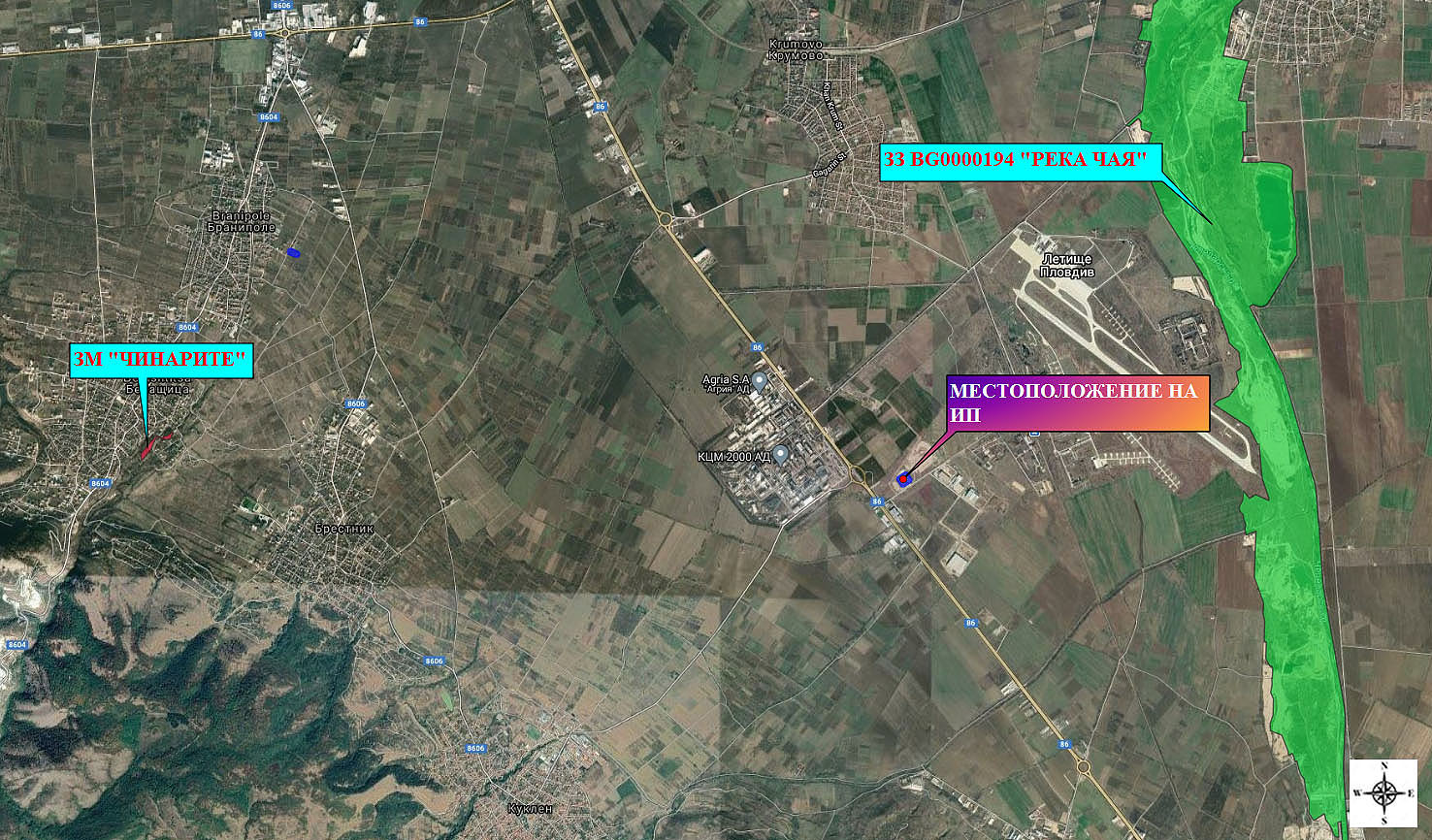 Местоположение на ИП и най-близко разположените елементи на Националната екологична мрежа9. Съществуващо земеползване по границите на площадката или трасето на инвестиционното предложение.	Имотът, в който ще се реализира ИП граничи със земеделски земи с НТП Нива и НТП За складова база и За друг вид производствен, складов обект.10. Чувствителни територии, в т.ч. чувствителни зони, уязвими зони, защитени зони, санитарно-охранителни зони около водоизточниците и съоръженията за питейно-битово водоснабдяване и около водоизточниците на минерални води, използвани за лечебни, профилактични, питейни и хигиенни нужди и др.; Национална екологична мрежаЗоните за защита на водите (ЗЗВ) са със специална защита съгласно Рамковата директива по водите. Те включват територии, определени по други директиви, както и зони по чл. 6, чл. 7 и Приложение ІV на РДВ. В ПУРБ на ИБР са определени 9 типа ЗЗВ:ЗЗВ, предназначени за питейно-битово водоснабдяване –повърхностни води; ЗЗВ, предназначени за питейно-битово водоснабдяване –подземни води;Водни обекти, определени като води за рекреация, включително определените зони с води за къпане;Нитратно уязвими зони;Чувствителни зони, определени по силата на Директива за пречистването на градски отпадъчни води(91/271/ЕЕС) и Заповед № РД-970/28.07.2003 г. на МОСВ с цел защита на повърхностните води от повишаване съдържанието на биогенни елементи в тях от отпадъчните води от населените места;Зони за опазване на стопански ценни видове риби;ЗЗВ от „Натура 2000” –Директива за хабитатите;ЗЗВ от „Натура 2000” –Директива за птиците;ЗЗВ по смисъла на Закона за защитените територииПо отношение на зоните за защита на водите, определени за водочерпене за човешка консумация са територията на водосбора на повърхностните водни тела и земната повърхност над подземните водни тела, а именно: всички водни тела, които се използват за питейно-битово водоснабдяване /ПБВ/ и имат средно денонощен дебит над 10 куб. м или служат за водоснабдяване на повече от 50 човека; водните тела, които се предвижда да бъдат използвани за питейно-битово водоснабдяване. Територията за реализиране на ИП попада в ЗЗВ, предназначени за питейно-битово водоснабдяване –подземни води:Подземно водно тяло с код BG3G000000Q013- Порови води в Кватернер – Горнотракийски низина, водоносен хоризонт Кватернер – Неоген и зона за защита на водите – Питейни води  в Кватернер – Неоген с код BG3DGW000000Q013. Съгласно данните от Доклад за състоянието на водите в ИБР за 2020 г. общата оценка на химичното състояние на ПВТ BG3G000000Q013 през 2020 г. е „лошо” - показатели с констатирано отклонение са нитрати, фосфати, манган, обща алфа активност .Подземно водно тяло с код BG3G00000NQ018- Порови води в Неоген – Кватернер - Пазарджик – Пловдивския район, водоносен хоризонт Кватернер – Неоген и зона за защита на водите – Питейни води в Кватернер – Неоген с код BG3DGW00000NQ018. Съгласно данните от Доклад за състоянието на водите в ИБР за 2020 г. общата оценка на химичното състояние на ПВТ BG3G00000NQ018 през 2020 г.  е „лошо” - показатели с констатирано отклонение са нитрати, фосфати, сулфати, сума тетрахлоретилен и трихлоретилен и обща алфа-активност. Най-близко разположените водни обекти, източници на питейно-битово водоснабдяване в района на ИП са:На около 2000 м северозападно от площадката на ИП се намират 2 бр. ТК на Помпена станция (ПС) „Орта хан“ в землище на гр. Куклен за ПБВ на с. Брестник, община Родопи, с оператор „В и К“ ЕООД, гр.Пловдив. За водовземните съоръжения има учредена санитарно-охранителна зона със Заповед № СОЗ-М-182/21.04.2010 г.;На около 2800 м северозападно от площадката на ИП се намира ТК на Помпена станция (ПС) „Брани поле-Белащица“ в землище на с. Брестник за ПБВ на с. Брани поле и с. Белащица, община Родопи, с оператор „В и К“ ЕООД, гр.Пловдив. За водовземните съоръжения има учредена санитарно-охранителна зона със Заповед № СОЗ-М-206/17.01.2011 г.;На 2100 м на юг от площадката а ИП се намират  бр. ТК на ПС „ Говедарник“ за ПБВ на гр. Куклен, с оператор „В и К“ ЕООД, гр.Пловдив За водовземните съоръжения има учредена санитарно-охранителна зона със Заповед № СОЗ-М-124/13.08.2008 г.Територията на ИП попада в нитратно уязвима зона (НУЗ),  с код – BGVZ01 – Южна зона, съгласно Раздел 3, т. 3.3.1 на План за управление на речните басейни (2016-2021 г.) на Басейнова дирекция «Източно – беломорски район» (БДИБР) и Заповед № РД-660/28.08.2019 г. на Министъра  на ОСВ. За опазване на НУЗ със  Заповед № РД-237/17.03.2020 г.  на Министъра на МОСВ и № РД-09-222/27.02.2020 г. на Министъра на МЗХГ е утвърдена Програма от мерки за ограничаване и предотвратяване на замърсяването с нитрати от земеделски източници в уязвимите зони в изпълнение изискванията на Наредба 2/13.09.2007 г. за опазване на водите от замърсяване с нитрати от земеделски източници.Реализацията на ИП не допринася за биогенно замърсяване на подземните води.Площадката на ИП попада и в чувствителна зона с код BGCSARI06 – Водосбор на р. Марица, с начало: р. Чепеларска, след гр. Асеновград и край: р. Чепеларска до вливането й в р. Марица. Зоната е определена по силата Директива (91/271/ЕЕС) и Заповед № РД-970/28.07.2003 г.на МОСВ.Определянето на чувствителните зони цели защита на повърхностните води от повишаване съдържанието на  биогенни елементи в тях от отпадъчни води от населените места. Реализацията на ИП не предвижда заустване на отпадъчни води в повърхностни водни обекти.Имотът, в който ще се реализира ИП, не попада и не граничи с елементи от Националната екологична мрежа. Най-близките такива са:- по ЗБР: ЗЗ по Директивата за местообитанията BG0000194 „Река Чая”, намираща се на около 2,8 км в източна посока, и- по ЗЗТ: защитена местност „Чинарите“, отстояща на около 6,5 км в западна посока.11. Други дейности, свързани с инвестиционното предложение (например добив на строителни материали, нов водопровод, добив или пренасяне на енергия, жилищно строителство).Реализацията на ИП не предполага и не е свързана с дейностите: добив на строителни материали, нов водопровод, добив или пренасяне на енергия, жилищно строителство.12. Необходимост от други разрешителни, свързани с инвестиционното предложение.Инвестиционното намерение попада в обхвата на Приложение № 4 от ЗООС. Инвеститорът е избрал да проведе процедура по чл. 99а от ЗООС за издаване на разрешение за строеж, след което ще се проведе процедура по актуализация на действащото комплексно разрешително.Местоположение на инвестиционното предложение, което може да окаже отрицателно въздействие върху нестабилните екологични характеристики на географските райони, поради което тези характеристики трябва да се вземат под внимание, и по-конкретно:съществуващо и одобрено земеползване	Местоположението на ИП не предполага засягане на съществуващото и одобрено земеползване в района. Предвидените дейности ще се извършват изцяло в имот, чийто НТП е За друг вид производствен, складов обект и в който се осъществява сходна на планираните в ИП мероприятия.	Не се предполага и влияние на планираните дейности върху съседните терени. Северозападно, имотът, в който ще се реализира ИП граничи със земеделски земи с НТП Нива, североизточно и югозападно със земеделски земи с НТП За складова база и За друг вид производствен, складов обект и югоизточно с територия, заета от води и водни обекти с НТП За друг вид водно течение, водна площ, съоръжение.2. мочурища, крайречни области, речни устия Имотът за реализиране на ИП не се намира в и не засяга мочурища, крайречни области и речни устия. 3. крайбрежни зони и морска околна среда	Имотът за реализиране на ИП не се намира в и не засяга крайбрежни зони и морска околна среда.4. планински и горски райони; 	Имотът за реализиране на ИП не се намира в и не засяга планински и горски райони.5. защитени със закон територии; 	Имотът, в който ще се реализира ИП, не попада и не граничи с територии разглеждани от ЗЗТ. Най-близката такава е защитена местност „Чинарите“, отстояща на около 6,5 км в западна посока.6. засегнати елементи от Националната екологична мрежа;	Имотът, в който ще се реализира ИП, не попада и не граничи с елементи от Националната екологична мрежа. Най-близките такива са::- по ЗБР:  ЗЗ по Директивата за местообитанията BG0000194 „Река Чая”, намираща се на около 2,8 км в източна посока, и	- по ЗЗТ: защитена местност „Чинарите“, отстояща на около 6,5 км в западна посока.7. ландшафт и обекти с историческа, културна или археологическа стойност; 	Имотът, в който ще се реализира ИП се намира в равнинен район, сред основноземеделски земи и терени за производствено-складова дейност.	Предвидените дейности ще се извършват изцяло в имот, чийто НТП е „за друг вид производствен, складов обект” и в който се осъществява сходна на планираните в ИП мероприятия. Не се предполага влияние върху съседните терени и ландшафта в района.	Към настоящия момент, на територията на имота не са установени обекти с историческа, културна или археологическа стойност. При евентуално откриване на такива обекти, в процеса на осъществяване на ИП, съгласно чл. 72 от Закона за културното наследство, ще бъдат уведомени Община Куклен, Регионалния археологически музей – гр. Пловдив и Регионалния инспекторат по опазване на културното наследство. 8. територии и/или зони и обекти със специфичен санитарен статут или подлежащи на здравна защита.Най-близко разположените водни обекти, източници на питейно-битово водоснабдяване в района на ИП, с учредени санитарно-охранителни зони, са описани в т.10. Реализацията на ИП не влиза в ограниченията и забраните за дейности, съгласно Приложение № 2 към чл. 10, ал. 1 в санитарно-охранителните зони-пояси II и III около водоизточници за питейно-битово водоснабдяване от подземни води и около водоизточници на минерални води, използвани за лечебни, профилактични, питейни и хигиенни нужди на Наредба No3 от 16.10.2000 г. за условията и реда за проучване, проектиране, утвърждаване и експлоатация на санитарно-охранителните зони около вододоизточниците и съоръженията за питейно-битово водоснабдяване и около водоизточниците на минерални води, използвани за лечебни, профилактични, питейни и хигиенни нужди.Имотът за реализиране на ИП не се намира в и не засяга територии и/или зони и обекти със специфичен санитарен статут или подлежащи на здравна защита.Тип и характеристики на потенциалното въздействие върху околната среда, като се вземат предвид вероятните значителни последици за околната среда вследствие на реализацията на инвестиционното предложение:Оценката на въздействията и евентуалните значителни последици за околната среда вследствие на реализацията на настоящото инвестиционно предложение обхваща всички елементи на околната среда по чл. 95, ал .4 на ЗООС.В настоящия документ са извършени описание и анализ на компонентите и факторите на околната среда, културното наследство и човешкото здраве, за да бъде определено кои от тях се очаква да бъдат засегнати (значително) от инвестиционното предложение. Определени, описани и оценени са предполагаемите въздействия върху населението и околната среда в резултат от реализацията на инвестиционното предложение, ползването на природни ресурси, емисии на вредни вещества, генерирането на отпадъци и създаването на дискомфорт при нормалната експлоатация, въпреки че значителни такива не се очакват. Въз основа на този анализ могат да се направят следните изводи за очакваното въздействие върху околната среда и здравето на хората от реализацията на инвестиционното предложение.1. Въздействие върху населението и човешкото здраве, материалните активи, културното наследство, въздуха, водата, почвата, земните недра, ландшафта, климата, биологичното разнообразие и неговите елементи и защитените територии. Обектът, в който ще се реализира инвестиционното предложение, е част от индустриална зона, обособена югоизточно от гр. Куклен. Теренът е равнинен, открит и силно антропогенизиран.Територията на Завода за горещо поцинковане включва промишлено застрояване, бетонирани или асфалтирани вътрешно заводски площадки и пътища, спомагателни стопанства и зелени площи. Разширението на производствената дейност, предмет на настоящото ИП ще се реализира в границите на съществуващата площадка, в непосредствена близост до действащия основен Цех № 1, без засягане на околни територии и естествени екосистеми.Въздействие върху населението и човешкото здравеТериторията, върху която ще се реализира ИП се намира в индустриална зона извън населени места, като най-близкото такова е с. Крумово, намиращо се на около 2,1 км северно от площадката. Местоположението на обекта, организацията на производствените процеси, наличието на пречиствателни съоръжения и локални аспирации за емисиите в работната и околната среда свеждат до минимум възможността за оказване на неблагоприятно въздействие върху населението и човешкото здраве.Въздействие върху материалните активиАнализът на въздействията на настоящото инвестиционно предложение, разгледано в контекста на материални активи налага сравняване на моментното положение (съществуващо състояние) на този фактор с хипотезата за осъществяване на инвестиционно предложение: „Разширение на Завод за горещо поцинковане” в УПИ IV-011411, производствена и складова дейност, м-ст „Капсида“, ПИ 40467.11.411 по КК на гр. Куклен.Материалните активи е прието да се разделят на два основни вида: дълготрайните материални активи – земи, сгради, транспортни средства, машини, производствено оборудване, стопански инвентар и др.;текущи / недълготрайни (краткотрайни) материални активи – суровини и материали, стоки, продукция, незавършено производство и др.По отношение на съществуващото състояние дълготайните материални активи са представени като незастроени и застроени територии – за промишлени и стопански дейности,  част от Завода за горещо поцинковане, а текущите (краткотрайни) материални активи са представени като материали, стоки, продукция и незавършено производство.След реализиране на ИП дълготайните материални активи ще бъдат представени по същия начин, но с увеличен брой активи и стойност, а текущите (краткотрайни) материални активи ще се увеличат като стоки и продукция във връзка с производствената дейност.Реализацията на инвестиционното предложение ще увеличи стойността на съществуващите дълготрайни материалните активи и ще добави нови такива. Всички елементи на планираното застрояване, технологични линии и помощни стопанства ще представляват дълготрайни материални активи с висока стойност. Вследствие реализацията на ИП значително ще се увеличат материалните активи – както дълготрайни, така и краткотрайни – свързани с територията на обекта, съпоставени към съществуващото положение.Реализацията на ИП обуславя увеличаване на материалните активи на територията на обекта. Създаването на сграден фонд, ще добави стойност към съществуващия имот. Увеличаването на материалните активи (сграден фонд, съоръжения и др.) ще е предпоставка за последващо увеличаване и на други видове активи – материални и нематериални. Въздействието върху материалните активи, от реализиране на ИП, би следвало да се оцени като положително.Въздействие върху атмосферния въздух и климатаЗа да се оцени въздействието и очакваното разпространение на замърсителите във въздуха от реализацията на планираните промени, е извършено математично моделиране с използване на симулационен пакет PLUME, базиран на „Методика за изчисляване височината на изпускащите устройства, разсейването и очакваните концентрации на замърсяващи вещества в приземния слой” от 25.02.1998 г., утвърдена от МОСВ, МЗ и МРРБ. Изследването включва всички изпускащи устройства на територията на предприятието (съществуващи и нови). Резултатите от моделирането са представени по-долу:Максимални стойности на средногодишните концентрации (СГК)	Както се вижда от таблицата по-горе получените максимални стойности на СГК по всички замърсители са далеч под съответните норми, като се получават на територията на промишлената зона, източно от завода.	На територията на жилищните райони средногодишната концентрация на изследваните замърсители, обусловена от дейността на “ЮПИТЕР 05“ ООД е както следва:ФПЧ10 	– под 0.02 μg/m3, което е под 0.05 % от СГН;NO2 	– под 0.5 μg/m3, което е под 1.25 % от СГН.От казаното дотук може да се заключи, че приносът на предприятието към СГК на ФПЧ10 и NO2 ще бъде незначителен и дейността му няма да повлияе съществено върху качеството на въздуха над жилищните райони на с. Крумово.Максимални еднократни концентрации (МЕК)	Както се вижда от резултатите, представени в таблицата по-горе, стойностите на максимално еднократните концентрации на SO2, CO и HCl представляват нищожни части от съответните ПДК, под 5%. Направено е изследване по отношение на посочените в таблицата по-горе замърсители на разпространението по „една посока на вятъра“ на МЕК, определени чрез третата опция на пакета представляват незначима част от съответните ПДК. Избраната посока на вятъра е 180 deg – към жилищната зона на с. Крумово.Реализацията на ИП не оказва въздействие върху изменението на климата. Дейностите и капацитетите не попадат в обхвата на Закона за ограничаване изменението на климата.Въздействие върху води и почвиПовърхностни водиМястото на реализация на ИП (поземлени имоти), попада в границите на повърхностно водно тяло „Река Чепеларска от гр. Асеновград до устие и Крумовски колектор“ с код BG3MA500R103. Във водното тяло има определени зони за защита (33) на водите по чл. 119а, ал.1, т.5 от Закона за водите (ЗВ) – „защитени територии и зони, определени или обявени за опазване на местообитания и биологични видове, в които поддържането или подобряването на състоянието на водите е важен фактор за тяхното опазване“, включени в Раздел 3, точки 5.1 и 5.2 от ПУРБ на ИБР.ИП попада в чувствителна зона по чл. 119а, ал.1, т. 3 буква „б” от ЗВ –описана в Раздел 3, на ПУРБ на ИБР.Съгласно ПУРБ на ИБР състоянието на повърхностно ВТ с код BG3MA500R103 е определено като силно модифицирано водно тяло ( СМВТ), в лош екологичен потенциал и лошо химично състояние. Целта за опазване на околната среда за конкретното ВТ (съгласно разпоредбите на Глава X, Раздел III на ЗВ) е постигане на добър потенциал по показателите: Макрозообентос, NH4, N02, Р04 и постигане на добро химично състояние по показател кадмий до 2027 г.По последна годишна оценка състоянието на повърхностно водно тяло с код BG3MA500R103 през 2020 г. също е определено в лош екологичен потенциал и лошо химично състояние, т.е. няма промяна.Реализацията на ИП не предвижда използване на повърхностни води за водовземане и за заустване, поради което не се очаква въздействие върху тях.Подземни водиЗа реализацията на ИП ще се ползва :Вода с питейни качества за ПБВ  - от мрежата на „ВиК” ЕООД, гр. Пловдив (водопровод за с. Крумово);Подземна вода за производствени нужди  - от съществуващ сондажен кладенец, в количества ненадвишаващи разрешените и съгласно условията на Разрешително № 31530155/18.11.2010 г., продължено с Решение № РР-4223/16.04.2021 г.	По регистъра на Басейнова дирекция "Източнобеломорски район" районът на ИП попада над две подземни водни тела:BG3G000000Q013 - Порови води в Кватернер – Горнотракийска низина;BG3G00000NQ018 - Порови води в Неоген - Кватернер – Пазарджик – Пловдивския район.	Съгласно Доклад за състоянието на водите в Източно-беломорски район през 2020 г. на БДИБР, състоянието на подземните водни тела е посочено в Таблица 2.Таблица 2: Състояние на подземните водни тела, 2019 г.За подземно водно тяло „Порови води в Неоген - Кватернер - Пазарджик - Пловдивския район” с код BG3G00000NQ018 е определен експлоатационен индекс - 90,99%.За подземно водно тяло „Порови води в Неоген - Кватернер - Пазарджик - Пловдивския район” с код BG3G00000NQ018 в Раздел VII от ПУРБ 2016-2021, има наложена основна административна мярка, а именно - контрол върху водовземането. В тази връзка за опазване на водоизточниците в телата определени за питейно-битово водовземане (питейните водни тела) са формулирани допълнително мерки, една от които е опазване на количественото състояние на подземните води.В тази връзка към Разрешително № 31530155/18.11.2010 г., продължено с Решение № РР-4223/16.04.2021 г. в частта „Условия, при които се предоставя правото за водовземане:”, се добави допълнително условие: "Да не се надвишава минималния годишен воден обем".Основните видове натиск, при които се очакват последици върху подземните води са:-	Добив на подземни богатства;-	Заустване на промишлени отпадъчни води;-	Водовземане от подземни води.При реализацията на ИП ще се извършва само водовземане от подземни води съгласно условията на действащо Разрешително № 31530155/18.11.2010 г., продължено с Решение № РР-4223/16.04.2021 г. Предвидените производствени дейности не изискват увеличаване на разрешените към момента за ползване водни количества и няма да окажат натиск върху подземните води. ПочвиЗа територията на ИП са характерни алувиални и алувиално-ливадни, песъчливи и песъчливо-глинести почви. Те притежават рохкав строеж, не са пластични, имат малко съпротивление при обработка и са с ниско естествено плодородие. При реализацията на ИП ще се извършват изкопни работи, свързани с изграждане на двата строителни обекта – нов цех и площадка за резервно захранване с компресиран метан.Изкопаната хумусна маса ще бъде съхранявана в имота и след завършване на строителните дейности ще се използва за зелените площи на територията на площадката. Всички строителни и експлоатационни дейности ще се извършват в индустриален обект с активна производствена дейност – Завод за горещо поцинковане. Няма да бъдат засягани съседните територии. По време на строителството и експлоатацията на обекта не се очаква реално отрицателно въздействие  върху почви.Въздействие върху културното наследство	Към настоящия момент, на територията на имота не са установени обекти с историческа, културна или археологическа стойност. При евентуално откриване на такива обекти, в процеса на осъществяване на ИП, съгласно чл. 72 от Закона за културното наследство, ще бъдат уведомени Община Куклен, Регионалния археологически музей – гр. Пловдив и Регионалния инспекторат по опазване на културното наследство. Въздействие върху земните недраХарактерът и обхватът на дейностите на ИП не предполагат значителното засягане на земните недра. Предвидени са изкопни работи само при изграждането на Цех № 2, на площ 850 м2, които ще се реализират върху част от зелените площи на територията на съществуващата площадка. За целта, освен отнетия повърхностен почвен слой ще се направят изкопи за фундаментите на халето на стандартна за такива конструкции дълбочина – до 2-3 м. За отнемането на земните маси ще бъде използвана широко използвана земекопна техника, като съхраняването им ще бъде извършвано на определено за целта място на площадката до оползотворяването им, като насипен материал. Въздействие върху ландшафтаРайонът на завода е част от индустриална зона, която се е формирала, в резултат на дългогодишна антропогенна намеса. На територията на обекта и около него липсват естествени ландшафти. В случая може да бъде приложена класификацията на Велчев и кол. (2011) за систематизация на съвременните ландшафти от гледна точка на човешкото влияние върху развитието им. Наблюдават се: клас „антропогенизирани”, тип „промишлени”, род „индустриални” – производствените предприятия, включително настоящия завод;клас „антропогенизирани”, тип „агроландшафт”, род „орни земи”  – обработваеми и изоставени ниви;клас „антропогенизирани“, тип „селищни“;клас „антропогенизирани”, тип „пътнотранспортни”, род „транспортни (комуникационен)”.Предвид развитието на индустрията последните десетилетия, индустриалната зона ще продължи да се увеличава за сметка на земеделските земи. Техногеният ландшафт (индустриален) ще продължи да увеличава своята площ, а компонентите който го формират (заводи, селища, пътища) ще продължат да се разрастват.	Заводът за горещо поцинковане е разположен в индустриална зона, която е в непосредствена близост до една от най-натоварените пътни артерии - пътя Пловдив – Асеновград, както и до едни от най-големите индустриални обекти на територията на Област Пловдив (‚КЦМ“ АД и „Агрия“ АД).  Ландшафтът в района е подложен на пряко, значително, интензивно, дългогодишно антропогенно влияние. Именно то се е превърнало в основен ландшафтообразуващ фактор, последствие от развитието на индустрията и нарастване на населението. В резултат се формира Техногенен ландшафт – крайна форма на антропогенизация, с пълно разрушаване на първичния естествен ландшафт, изразена във формирането на селищни или индустриални комплекси, транспортни съоръжения и други техногенни структури.             Реализирането на разширението на завода няма да промени визуално и функционално съществуващия ландшафт, защото предвидените строителни дейности няма да отнемат нови територии. ИП ще се осъществи на площадката на съществуващ от десетилетие обект, част от техногенен ландшафт, който формира облика на индустриалната зона. Разширението на съществуващия завод, част от индустриална зона, няма да промени ландшафта и/или не предполага въздействие върху ландшафта в района. Той ще се запази като техногенен. 	Въздействие върху биологичното разнообразие и неговите елементи	Имотът, в който ще се реализира ИП е със силно антропогенно присъствие, като в него в момента се осъществяват сходни на планираните производствени дейности мероприятия. Силно ограничената растителна покривка и човешкото влияние не предполагат значимо присъствие на биоразнообразие на терена.	При наличие на птици и дребни и средно едри бозайници в съвсем близките околности на имота, в който ще се реализира ИП, се очаква шумовото замърсяване от строителните дейности да окаже безпокойство върху тях.	По време на експлоатацията на обектите не се очаква въздействие върху биоразнообразието в района.	Въздействие върху защитените територии	Имотът, в който ще се реализира ИП, не попада и не граничи с територии, разглеждани от ЗЗТ. Най-близката такава е защитена местност „Чинарите“, отстояща на около 6,5 км в западна посока.	Не се предполага въздействие върху природни защитени територии.Проведеният анализ и оценката на въздействията показват, че не се очакват значителни отрицателни последици за околната среда, населението и човешкото здраве вследствие на реализацията на инвестиционното предложение. Единственото оценено като значително въздействие е положително и то е по отношение на материални активи.2. Въздействие върху елементи от Националната екологична мрежа, включително на разположените в близост до инвестиционното предложение.Имотът, в който ще се реализира ИП, не попада и не граничи с елементи от Националната екологична мрежа. Най-близките такива са::- по ЗБР:  ЗЗ по Директивата за местообитанията BG0000194 „Река Чая”, намираща се на около 2,8 км в източна посока, и	- по ЗЗТ: защитена местност „Чинарите“, отстояща на около 6,5 км в западна посока.	Не се предполага въздействие върху елементи от НЕМ.3. Очакваните последици, произтичащи от уязвимостта на инвестиционното предложение от риск от големи аварии и/или бедствия.Предприятието, обект на ИП не се класифицира с никакъв рисков потенциал въз основа на извършената класификация съгласно чл.103 на ЗООС.В близост до него са разположени „КЦМ” АД и „Агрия” АД – предприятия, класифицирани с висок рисков потенциал, съгласно чл. 103 на ЗООС. По информация от Годишния план за контролна дейност на РИОСВ- Пловдив за 2021 г. тези предприятия са посочени в Група 1, за които съществува опасност от възникване на ефект на доминото поради тяхната близост, географско положение и количества и вид на опасните вещества, които се съхраняват в тези обекти, което увеличава опасността или последствия от големи аварии. Би могло да се очаква известна уязвимост на ИП поради количествата на съхраняваните опасни вещества и техните категории и класове на опасност в тези обекти, класифицирани с висок рисков потенциал. 	Територията на ИП се намира извън определените райони със значителен потенциален риск от наводнения в Източнобеломорски район (ИБР) и не попада в зони, които могат да бъдат наводнени съобразно картите на районите под заплаха от наводнения при сценариите, посочени в чл.146е от Закона за водите.Инвестиционното предложение е уязвимо при настъпване на природни бедствия (пожар в района, земетресение). Последствията от тях за пребиваващите и самият обект биха могли да бъдат минимизирани при спазване на мерките за безопасност и действията при извънредни и бедствени ситуации.4. Вид и естество на въздействието (пряко, непряко, вторично, кумулативно, краткотрайно, средно- и дълготрайно, постоянно и временно, положително и отрицателно). Не се предполага въздействие върху повърхностните води, ландшафта и обектите с историческа, културна или археологическа стойност.Въздействието върху биоразнообразието и неговите елементи се очаква да е пряко, краткотрайно, временно, отрицателно и незначително. Касае се за безпокойство, вследствие от строителните дейности, върху някои представители на гръбначната фауна, обитаващи най-близко разположени съседни терени, което ще има и незначителен кумулативен ефект с общото шумово замърсяване от антропогенното присъствие в района.  Не се очаква значително засягане на консервационно значими таксони.Въздействието върху земните недра ще бъде пряко, без кумулативен, краткотрайно (само по време на строителството), незначително отрицателно и локално.Въздействието върху здравето на населението от реализирането на инвестиционното предложение ще бъде пряко, краткотрайно и временно – в периода на строителството и незначително по време на експлоатацията на обекта.Въздействието върху материалните активи ще бъде пряко, дълготрайно, постоянно и положително.Въздействието върху почвите се очаква да бъде незначително по време на строителните дейности и без въздействие по време на експлоатацията на обекта.Увеличенито на водовземането от подземните води ще бъде в незначителни количества - не се очаква отрицателно въздействие.Производствените дейности свързани с повърхностна обработка на детайли и изделия и последващо нанасяне на защитно покритие от разтопен метал са свързани с емисии на вредни вещества в атмосферния въздух. Всички емисии, породени от дейностите предмет на разширението на Завода за горещо поцинковане ще се изпускат в атмосферния въздух организирано след пречистване. За осигуряване спазване на нормите за допустими емисии и ограничаване на въздействието върху качеството на атмосферния въздух към работещата инсталация се експлоатират, а за предвидената за изграждане нова инсталация са проектирани съответните пречиствателни съоръжения, отговарящи на Най – добри налични техники за дейността. Резултатите от извършеното математическо моделиране показват, че получените максимални стойности на средногодишните концентрации (СГК) по всички замърсители са далеч под съответните норми, като те се получават на територията на промишлената зона, източно от завода. На територията на жилищните райони на с. Крумово средногодишната концентрация на ФПЧ10 е под 0.02 μg/m3, което е под 0.05 % от СГН, а на NO2 е под 0.5 μg/m3, което е под 1.25 % от СГН. В същото време стойностите на максимално еднократните концентрации на SO2, CO и HCl представляват нищожни части от съответните ПДК, под 5%. 	От изложеното дотук може да се направи извода, че въздействието в резултат от реализацията на ИП върху качеството на атмосферния въздух ще бъде:пряко – има изпускане на емисии на вредни вещества в атмосферния въздух;дълготрайно – през целия период на експлоатация на завода; постоянно – по време на работа на производствените мощности;отрицателно – макар и в минимални количества и далеч под съответните норми, от дейността на ИП ще са налице емисии на вредни вещества в атмосферния въздух. 5. Степен и пространствен обхват на въздействието - географски район; засегнато население; населени места (наименование, вид - град, село, курортно селище, брой на населението, което е вероятно да бъде засегнато, и др.).Планираните с ИП дейности ще бъдат реализирани в обособена индустриална зона. Имотът отстои на около 2,1 км западно от с. Крумово. Парцелът е ограден с ограда. Имотът е осигурен с физическа защита срещу достъп на трети лица. Обхватът на въздействието в резултат от реализацията на ИП е локален, ограничен в границите на обекта. Планираните дейности ще бъдат извършвани в самия имот, като не предполагат вредно въздействие върху населението от близките населени места.6. Вероятност, интензивност, комплексност на въздействието.Реализацията на ИП не предполага вероятност за значително отрицателно въздействие върху околната среда.Въздействието върху почвите и подземните води е с малка вероятност, ниска интензивност. Не се предполага комплексност на въздействието за двата компонента.	Въздействието върху атмосферния въздух е с висока вероятност, ниска интензивност и без комплексност на въздействието. Реализацията на ИП няма да окаже въздействие върху изменението на климата.	Въздействието върху земните недра е с висока вероятност, ниска интензивност и без комплексност.	Вероятността за осъществяването на въздействие върху биоразнообразието е голяма, с висока интензивност по време на строителните дейности и без комплексност.	Вероятността и интензивността на въздействие на отпадъците върху компонентите е малка, тъй като на обекта ще продължи да бъде организирана и прилагана системата за разделно събиране, съхраняване и предаване на отпадъците.	След реализирането на ИП, ландшафтът ще продължи да бъде техногенен, какъвто е в момента.Не се очаква въздействие върху ландшафта, известните обекти с историческа, културна или археологическа стойност.С оглед на това, че анализът показва липса на вероятни значителни последици за околната среда вследствие на реализацията на инвестиционното предложение, за вероятните отрицателни въздействия върху различните елементи на околната среда могат да бъдат определени ниски интензивност и комплексност.7. Очакваното настъпване, продължителността, честотата и обратимостта на въздействието.Минимално въздействие върху почвите и земните недра ще настъпи с началото на строителството, по време на експлоатацията на обекта въздействие не се очаква, и ще приключи при приключване на строителните дейности.Въздействието върху подземните води няма да бъде различно от това до момента,  ще продължи по време на експлоатацията на обекта и ще приключи при прекратяване на експлоатацията му.	Въздействието върху атмосферния въздух се очаква да настъпи след въвеждането в редовна експлоатация на планираните с ИП дейности, като не се очаква негативно въздействие върху качеството на атмосферния въздух в района, поради факта, че получените максимални стойности на СГК по всички замърсители в резултат от математическото моделиране са далеч под съответните законоустановени норми. Въздействието ще бъде постоянно  по време на експлоатацията на обекта и обратимо в случай на прекратяване на дейността. 	Очаква се въздействието върху биоразнообразието да настъпи при започване на строителните дейности и да приключи със завършването им. Въздействието ще е с висока честота при самите работни мероприятия и обратимо при окончателното прекратяване на СМР.Очакваното въздействие на отпадъците върху компонентите на околната среда ще настъпи с началото на СМР, ще продължи по време на експлоатацията на обекта и ще приключи при прекратяване на експлоатацията му. Въздействието е обратимо и е с честота, зависима от честотата и периодиката на образуване на отпадъците.    	Предвид това, че реализацията на ИП засяга единствено съществуваща площадка, не се очаква въздействие върху ландшафта и промяна на неговите функции. 8. Комбинирането с въздействия на други съществуващи и/или одобрени инвестиционни предложения.	Настоящото ИП е допълнение към одобрените дейностите, които понастоящем се извършват на производствената площадка.	Вследствие на реализирането му, не се очаква комбинирано въздействие с други съществуващи и/или одобрени инвестиционни предложения върху атмосферния въздух, повърхностните и подземни води, почвите, земните недра, ландшафта, обектите на културно-историческото наследство, елементите на НЕМ и биоразнообразието в района. Определящи фактори за това са характерът на предвидените дейности и използването на терен, отреден за извършването на такива дейности.9. Възможността за ефективно намаляване на въздействията.Макар и минимални, анализираните по-горе негативни въздействия могат да бъдат ефективно намалени при изпълнение на мерките (по-скоро с превантивен характер), предложени в т.11.10. Трансграничен характер на въздействието.Местоположението и характерът на дейностите, предвидени с ИП, не предполагат трансгранично въздействие.11. Мерки, които е необходимо да се включат в инвестиционното предложение, свързани с избягване, предотвратяване, намаляване или компенсиране на предполагаемите значителни отрицателни въздействия върху околната среда и човешкото здраве.Обществен интерес към инвестиционното предложение.При проведената процедура за ИП и по-конкретно уведомяването, съгласно чл. 4, ал. 2 от Наредбата за ОВОС/07.03.2003 г. (посл. изм. и доп. ДВ. бр.67 от 23 Август 2019 г.), няма данни за проявен обществен интерес към оценяваното ИП.Код на отпадъкаНаименование на отпадъкаОчаквано количествоt/год.Направление за третиране11 01 05*Киселини от химично почистване на повърхности (отработена солна киселина)1 912Предаване за оползотворяване11 05 03*Твърди отпадъци от пречистване на газове (прах от ръкавни филтри)12Предаване за оползотворяване15 02 02*Абсорбенти, филтърни материали (включително маслени филтри, неупоменати другаде), кърпи за изтриване, предпазни облекла, замърсени с опасни вещества(ръкави от ръкавни филтри, парцали, ръкавици и др.)2,4Предаване за оползотворяване, а при невъзможност -за обезвреждане11 01 14Отпадъци от обезмасляване, различни от упоменатите в 11 01 13 (утайки от вани за обезмасляване)25Предаване за оползотворяване11 05 01Твърд цинк575Предаване за оползотворяване11 05 02Цинкова пепел565Предаване за оползотворяване19 02 06Утайки от физико-химично обработване, различни от упоменатите в 19 02 05 (утайки от флуксомат)190Предаване за оползотворяване, а при невъзможност -за обезвреждане19 02 06Утайки от физико-химично обработване, различни от упоменатите в 19 02 05 (утайки от пасивация на детайлите)14Предаване за оползотворяване, а при невъзможност -за обезвреждане12 01 01Стърготини, стружки и изрезки от черни метали1Предаване за рециклиране12 01 03Стърготини, стружки и изрезки от цветни метали0,5Предаване за рециклиране19 12 02Черни метали500Предаване за рециклиране19 12 03Цветни метали20Предаване за рециклиране16 02 14Излязло от употреба оборудване, различно от упоменатото в кодове от 16 02 09 до 16 02 130,35Предаване за рециклиране17 01 07Смеси от бетон, тухли, керемиди, плочки и керамични изделия, различни от упоменатите в 17 01 066Предаване за оползотворяване, а при невъзможност -за обезвреждане15 01 10*Опаковки, съдържащи остатъци от опасни вещества или замърсени с опасни вещества10Предаване за оползотворяване, а при невъзможност -за обезвреждане20 01 21*Луминесцентни тръби и други отпадъци, съдържащи живак0,1Предаване за за обезвреждане17 02 01Дървесина1,7Предаване за оползотворяване17 04 05Чугун и стомана4Предаване за рециклиране20 03 04Утайки от септични ями240Предаване за оползотворяване, а при невъзможност -за обезвреждане20 03 01Смесени битови отпадъци20Предаване за оползотворяване, а при невъзможност -за обезвреждане15 01 03Опаковки от дървесни материали (счупени дървени палети)15Предаване за оползотворяванеЗамърсителRCmaxСГНCmax / СГНЗамърсителmµg/m3µg/m3%ФПЧ10883.910.52401.3NO21080.5114.614036.5ЗамърсителRWDWSClassCmaxПДКCmax / ПДКЗамърсителmdegm/s-µg/m3µg/m3%NО2322.331805.5C58.6220029.31SO2322.331805.5C8.213502.35CO322.331805.5C23.45100000.20HCl1019.651352.5E7.292003.65NH3489.5802.5C16.362506.54Код на водното тялоИме на водното тялоХимично състояниеЗамърсителиКоличествено състояниеРиск за влошаванеBG3G000000Q013Порови води в Кватернер – Горнотракийска низиналошонитрати, фосфати, манган, обща алфа активностдобронеBG3G00000NQ018Порови води в Неоген - Кватернер – Пазарджик – Пловдивския район.лошонитрати, фосфати, сулфати, сумадобров риск№МеркиПериод/фаза на изпълнение1Спазване изискванията в Разрешителното за водовземане от подземни водиЕксплоатация2Стриктно спазване на договора с оторизирана фирма за периодично изгребване и извозване на отпадъчните води от водоплътната яма за пречистване в ПСОВ. Експлоатация3Депониране на  отстранения почвен слой по време на строителството с цел използването му за поддръжка на зелените площи.Строителство и експлоатация4Спазване на всички приложими мерки за ограничаване на  неорганизираните емисии съгласно чл. 70 от НАРЕДБА № 1 ОТ 27 ЮНИ 2005 Г. ЗА НОРМИ ЗА ДОПУСТИМИ ЕМИСИИ НА ВРЕДНИ ВЕЩЕСТВА (ЗАМЪРСИТЕЛИ), ИЗПУСКАНИ В АТМОСФЕРАТА ОТ ОБЕКТИ И ДЕЙНОСТИ С НЕПОДВИЖНИ ИЗТОЧНИЦИ НА ЕМИСИИ.Строителство5Разработване на инструкции за експлоатация и контрол на пречиствателните съоръжения на емисиите в атмосферния въздух.Експлоатация6Определяне на отговорни лица за експлоатацията и контрола на пречиствателните съоръжения.Експлоатация7Извършване на периодичен контрол на техническото състояние на пречиствателните съоръжения на емисиите в атмосферния въздух от отговорните лица.Експлоатация8Извършване на периодичен контрол на определените контролирани параметри, гарантиращи оптималния режим на работа на пречиствателните съоръжения на емисиите в атмосферния въздух.Експлоатация10Строителството да се извърши в максимално кратки срокове.Строителство11След завършването на строителството да се извърши почистване на терена.Строителство12При осъществяване на озеленяване да се използват предимно местни растителни видове.Строителство и експлоатация13Използване на машини и съоръжения в добро техническо състояние, за да не се допускат аварийни ситуации. Строителство и експлоатация 14Провеждане на обучение и инструктажи на работещите за безопасното използване на работното оборудване, съгласно Наредба РД 07-5 от 16.12.2009 г. за условията и реда за провеждането на периодично обучение и инструктаж на работниците и служителите по правилата за осигуряване на здравословни и безопасни условия на труд.Строителство и експлоатация15Осигуряване на лични предпазни средства при работа, съответстващи на изискващите се  за съответните работни места – предпазни ръкавици, специални работни облекла и обувки, защитни очила и дихателни апарати.Строителство и експлоатация16Осигуряване на  подходящи санитарно-битови помещения.Експлоатация17Спазване изискванията на Наредба № Iз-1971 за строително-технически правила и норми за осигуряване на бeзопасност при пожар (Обн. ДВ. бр.96 / 2009г.) и Наредба № 8121з-647 от 1 Октомври 2014 г. за правилата и нормите за пожарна безопасност при експлоатация на обектите.Строителство и експлоатация18Извършване оценка на риска на работните места преди започване на строителството и след въвеждане в експлоатация на обекта и да се предвидят мерки за ограничаване и намаляване на риска.Строителство и експлоатация 19Контролиране за разделното събиране на отпадъците.Строителство и експлоатация Недопускане на разпиляване на отпадъци и замърсяване на прилежащи площи.Строителство и експлоатация Контрол за работа с фирми, притежаващи документ по чл. 35 от Закона за управление на отпадъци като приоритетно ще се избират такива, които извършват оползотворяване.Строителство и експлоатация